СЄВЄРОДОНЕЦЬКА МІСЬКА РАДАВИКОНАВЧИЙ КОМІТЕТРІШЕННЯ	 № 61616  грудня 2015 рокум. СєвєродонецькПро розгляд «Стратегії розвитку міста Сєвєродонецька на період до 2020 року»Керуючись ст.52 Закону України «Про місцеве самоврядування в Україні», Постановами КМУ №385 від 06.08.2014 року «Про затвердження Державної стратегії регіонального розвитку на період до 2020 року» та №932 від 11.11.2015 року «Про затвердження Порядку розроблення регіональних стратегій і планів заходів з їх реалізації, а також проведення моніторингу та оцінки результативності реалізації зазначених регіональних стратегій і планів заходів» і розглянувши проект Стратегії розвитку міста Сєвєродонецька на період до 2020 року, виконком Сєвєродонецької міської радиВИРІШИВ:Прийняти до відому «Стратегію розвитку міста Сєвєродонецька на період до 2020 року» (Додаток).Проект «Стратегії розвитку міста Сєвєродонецька на період до 2020 року» затвердити на черговій сесії міської ради.Дане рішення підлягає оприлюдненню.Контроль за виконанням даного рішення покласти на першого заступника міського голови П.Г. Чернишина.Перший заступник міського голови					П.Г.ЧернишинДодаток 	до рішення виконкому від 16 грудня 2015 року № 616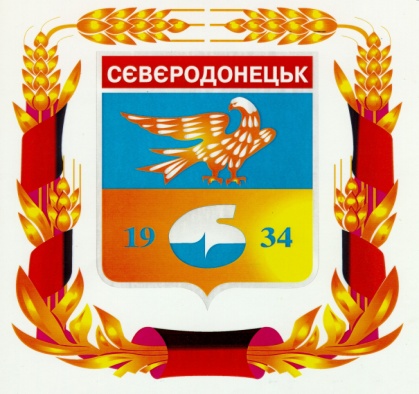 СТРАТЕГІЯ РОЗВИТКУ МІСТА СЄВЄРОДОНЕЦЬКАна період до 2020 рокуСєвєродонецьк2015ЗМІСТ1. ВступСучасна світова конкуренція та глобальні виклики щодо браку природних, фінансових, людських ресурсів спонукають громади міст України шукати нові інструменти для розвитку, використовувати власні переваги та можливості для отримання кращого доступу до ресурсів.Саме тому, з метою зменшення вразливості економіки міста до коливань міжнародних фінансових ринків та залежності від зовнішнього кредитування, все більше набирає ваги тенденція до ефективного використання власних ресурсів, творення власної територіальної згуртованості, базуючись на партнерстві влади, громади та бізнесу.Зміна підходів до місцевого економічного розвитку  відбувається не тільки в Європі, але й в Україні  і полягає у посиленні ролі громад, органів місцевого самоврядування у власному стратегічному плануванні та власному розвитку.Планування місцевого економічного розвитку на середньострокову перспективу, яке є результатом роботи різних суб‘єктів громади: від виконкому до представників крупних роботодавців міста, дрібного бізнесу, асоціацій підприємців, громадськості та науковців, має стати основою для міських програм розвитку.Таким головним планувальним документом міста Сєвєродонецька визначається «Стратегічний план економічного розвитку міста Сєвєродонецька до 2020 року».Заходи з розробки Стратегічного плану економічного розвитку міста Сєвєродонецька до 2020 року (далі Стратегічний план) було реалізовано відповідно до Стратегії сталого розвитку «Україна - 2020», схваленої Указом Президента України від 12 січня 2015 року №5/2015, Закону України «Про місцеве самоврядування в Україні», «Про стимулювання розвитку регіонів», «Про засади державної регіональної політики», «Про державне прогнозування та розроблення програм економічного і соціального розвитку України»,  «Про державні цільові програми», «Про інвестиційну діяльність», «Про пріоритетні напрями інноваційної діяльності в Україні», «Про режим іноземного інвестування», «Про зовнішньоекономічну діяльність», «Про дозвільну систему у сфері господарської діяльності» та з урахуванням Державної стратегії регіонального розвитку України на період до 2020 року,  Стратегії розвитку Луганської області на період до 2020 року та спираючись на інші законодавчі та нормативні акти України. При розробці Стратегічного плану було враховано також політичні рішення Уряду щодо реформування регіонального розвитку.Необхідність підготовки та затвердження Стратегічного плану викликана зміною соціально-економічної ситуації, як в Україні, так і в області, ухваленням змін до бюджетного та податкового законодавства, яким визначено нові підходи до фінансування проектів та програм регіонального розвитку.Мета Стратегічного плану економічного розвитку міста Сєвєродонецька до 2020 року полягає у вирішенні спільних проблем мешканців громади та реалізації спільних завдань щодо економічного зростання, підвищення конкурентоспроможності, інвестиційної привабливості, якості життя у місті через ефективне використання  ресурсів та реалізацію спільних інтересів влади, громади та бізнесу.Стратегічний план спрямовано на місцевий економічний розвиток як процес стратегічного партнерства, який допомагає прискоренню зростання продуктивності місцевої економіки через стимулювання інвестицій у нові і існуючі підприємства з високим потенціалом до зростання та створення умов для цього розвитку на тривалий період. Економічний розвиток спрямований на виробництво найбільшої кількості благ та створення максимальної кількості робочих місць за рахунок реалізації переваг конкурентоспроможності, яка полягає у динамічному і більш стабільному розвитку громади у порівнянні з іншими містами та регіонами, а також у розвитку місцевих приватних компаній, що перемагають своїх конкурентів з інших регіонів (зі збуту, експорту, продуктивності, доходах). Ці процеси можливі тільки при наявності сприятливого бізнес-середовища та активної інвестиційної політики місцевої влади.Стратегічний план ставить перед громадою амбітну мету – перетворити Сєвєродонецьк на комфортне для проживання місто, де створено рівні умови для всебічного та гармонійного розвитку людини, місто з наданням якісних адміністративних послуг, місто із унікальною історико-культурною спадщиною та національними традиціями українського народу. Саме людина стає центром та пріоритетом економічного розвитку громади міста на тривалу перспективу.Обґрунтування положень Стратегічного плану здійснено на основі результатів статистичних показників по Україні, Луганській області, місту та аналітичної і оперативної інформації управлінь та відділів міськвиконкому, аналітичних досліджень і прогнозних розрахунків, чинних законодавчих і нормативних актів Верховної Ради України, Президента України, Кабінету Міністрів України, місцевих органів влади з урахуванням міжнародних правових актів і міжнародних угод.Розпорядженням міського голови Валентина Казакова  від 12 жовтня 2015 року  № 397 з метою розробки Стратегічного плану було затверджено склад Комітету зі стратегічного планування (далі Комітет) із числа  керівників міста, депутатів, фахівців управлінь та відділів міськвиконкому, керівників підприємств та установ, підприємців, представників громадських асоціацій, науковців, освітян, незалежних експертів.Розробка Стратегічного плану стала важливим інструментом налагодження партнерства між широким колом підприємств, установ та організацій, щоб сам  документ став надбанням усіх зацікавлених сторін, аби згодом було забезпечено суспільну підтримку реалізації заходів та проектів з Плану реалізації Стратегічного плану.Підготовче засідання Комітету відбулося 23 жовтня 2015 року, на якому його члени  ознайомилися з методологією процесу розробки Стратегічного плану, обговорили та затвердили робочий план на весь період роботи, визначили обсяги необхідної інформації та її джерела для розробки Профілю громади, а також обговорили методологію проведення опитування керівників підприємств та підприємців міста.У процесі розробки Стратегічного плану експерти Агенції економічного розвитку м.Сєвєродонецька  здійснювали методичне забезпечення, експертний аналіз даних і результатів досліджень, отриманих під час здійснення процесу планування, забезпечувала надання консультаційних послуг з питань, які належать до усіх аспектів стратегічного планування.2. МетодологіяЕкономічний розвиток включає стратегії та програми, здійснення яких дозволяє громаді пристосуватися до економічних змін шляхом поліпшення свого конкурентного положення з огляду на вирішальні фактори виробництва: людські ресурси, інформацію та технології, капітал та інфраструктуру.Стратегічне планування – системний шлях до управління змінами й досягнення консенсусу в громаді, а також створення спільного бачення економічного майбутнього розвитку громади, творчий процес визначення проблем та погодження реалістичних цілей, завдань і проектів, здійснення яких вирішить ці проблеми. Стратегічне планування є також потужним інструментом об‘єднання лідерів бізнесу та посадовців місцевої влади для створення публічно-приватних партнерств, що має позитивний вплив на місцевий діловий клімат та конкурентне становище громади, а також на вирішення інших питань, пов’язаних з рівнем життя всіх громадян.Модель Стратегічного плану підбирається й виходить з потреб територіальної громади міста.Стратегічний документ включає комплексну систему завдань, які базуються на розумінні поточної ситуації та рівня розвитку міста, забезпечують досягнення стратегічного бачення та місії і гармонійно поєднують інноваційну промисловість,  високу якість людського капіталу та безпечне довкілля.Етапи розробки Стратегічного плану економічного розвитку міста:1. Організація роботиКомітет зі стратегічного планування – колектив осіб, який створюється для роботи над Стратегічним планом. Саме на засіданнях Комітету презентуються, обговорюються усі напрями роботи та ухвалюються відповідні рішення.Завданнями Комітету є:здійснення стратегічного аналізу внутрішнього потенціалу та зовнішнього середовища;проведення експертного опитування бізнесу;формування бачення майбутнього міста та пріоритетів його розвитку;формування ієрархії цілей головних напрямів (стратегічні, операційні цілі);формування плану дій для реалізації стратегічного плану (завдання в рамках системи цілей, проекти);формування механізму управління стратегічним планом;ухвалення проекту стратегічного плану;промоція (популяризація) процесу стратегічного планування серед громади та у зовнішньому середовищі;презентація та сприяння схваленню проекту стратегічного плану депутатськими комісіями та громадськістю (громадські слухання);сприяння затвердженню стратегічного плану міською радою.2. Проведення аналізуВідправним пунктом процесу розробки Стратегічного плану є інвентаризація статистичних даних. Стратегічний аналіз є чимось більшим від розгляду статистичних показників, оскільки передбачає також оцінку структурних, політичних, економічних та соціальних умов. У цьому сенсі кількісно-емпіричний аспект має тісний зв’язок із якісними аспектами.Принципи й методики забезпечення громади регіональними та місцевими даними мають бути доступними для задоволення потреб громад у одержанні достатніх знань щодо самих себе, щоб робити реалістичні й достовірні висновки щодо свого економічного сьогодення й майбутнього.Аналітично-описова частина це - економічний профіль громади. Для аналізу було використано стійкі тенденції (динаміка показників не менше ніж за 5 років).3. Визначення Місії, Бачення, стратегічних напрямів розвиткуКомітет  починає роботу з визначення Місії та Бачення розвитку міста - бажаного стану територіальної громади або соціально-економічної системи у майбутньому, яке може бути означено конкретною датою. Коректне формулювання Бачення з точним зазначенням складових загальної мети розвитку є дуже важливим для успішного впровадження, подальшого моніторингу та оцінки виконання Стратегічного плану. Декларуючи Місію, громада міста самовизначається: «Хто ми є і що ми робимо».Стратегічне Бачення та місія відображають те, куди громада має прийти в результаті реалізації Стратегічного плану та показують конкретний результат, який громада бажає досягти у майбутньому.Наступним етапом є аналіз потенціалу міста шляхом проведення SWOT-аналізу. SWOT-аналіз - це аналіз внутрішніх чинників, що впливають та формують специфіку економічних процесів у місті, та аналіз зовнішніх чинників (оцінка основних загроз і можливостей), що визначаються впливом зовнішнього до міста середовища. SWOT-аналіз може проводитися як в цілому по місту так і у розрізі визначених пріоритетних напрямків розвитку і в розрізі відібраних галузей.Під час засідань Комітету проводився мозковий штурм, зосереджений на визначенні синергетичної взаємодії чинників у рамках кожного з елементів SWOT-аналізу, що мав на меті визначення стратегічної орієнтації, порівняльних переваг і забезпечення можливості управління ризиком.Зовнішній та внутрішній аналізи забезпечують визначення основних проблем економічного розвитку міста і разом з даними Профілю громади міста та результатами опитування підприємців слугують для формулювання стратегічних напрямів та цілей його розвитку на певний період часу.Стратегічні напрями вказують на шляхи досягнення саме стратегічного Бачення та визначаються Комітетом на підставі зібраних даних Профілю громади, проведених досліджень середовища та основних характеристик розвитку міста.4. Розробка планів дійНа цьому етапі розробляються стратегічні (загальні) цілі, на основі яких потім формулюються цілі нижчого порядку - оперативні цілі та проекти. Після того як стратегічні й оперативні цілі встановлено, члени Комітету узгоджують конкретні заходи, які мають бути вжиті для досягнення загальних і конкретних цілей. Завдання передбачають визначення відповідальних за їх виконання, встановлення термінів виконання та визначення необхідних ресурсів. План дій розробляється за кожним стратегічним напрямом і представляє собою «дерево цілей». Він формується виходячи з принципу «від загального до конкретного» та несе в собі високу ступінь деталізації.Схема побудови «дерева цілей»До Стратегії  включаються оперативні цілі – проекти, які  націлено на об’єднання зусиль влади, громади та бізнесу, а також ефективне використання ресурсів з метою вирішення проблем місцевого економічного розвитку. До кожного проекту розробляються проектні листки.5. Громадське обговорення та ухвалення стратегіїРозробивши Стратегічний план включно з Планом моніторингу її виконання, Комітет зі стратегічного планування ініціює проведення громадських слухань (або використовуються інші форми громадського обговорення, ефективні для територіальної громади). Після проведення громадського обговорення, допрацьований проект Стратегії подається на розгляд і ухвалення міській раді в якості політики місцевого економічного розвитку міста.6. Моніторинг та впровадженняДля забезпечення належного рівня відповідальності за реалізацію Стратегії, необхідно створити систему моніторингу його впровадження. Така система має включати Положення про систему моніторингу виконання Стратегічного плану. У стратегічному документі має бути окремий розділ з описанням системи моніторингу її впровадження.Розробка Стратегічного плану базувалася на основних принципах: В цілому, Стратегія є основою для її впровадження через проекти місцевого розвитку, а також базисом ухвалення управлінських та бюджетних рішень у сфері розвитку міста.3. Опис процесу робітНа першій стадії робіт зі стратегічного планування було здійснено аналіз існуючої ситуації в економіці міста. Фахівці міськвиконкому за підтримки консультанта Асоціації міст України підготували Профіль громади міста, який містить демографічну інформацію про місцеве населення, інформацію про місцеву економічну базу, комунальну та технічну інфраструктуру, стан довкілля та умови життя, тощо. Інформація до цього документу була надана управліннями та відділами виконкому, управлінням статистики та іншими установами.Презентація Профілю громади міста Сєвєродонецька відбулася під час засідання Комітету зі стратегічного планування 10 листопада 2015 року. На цьому ж засіданні було презентовано Звіт за результатами опитування думки підприємців міста.Аналіз зібраної інформації дозволив членам Комітету визначити стратегічні напрями, на яких повинна бути сфокусована Стратегія розвитку міста Сєвєродонецька, а саме:  А. Розвиток бізнесу; В. Залучення інвестицій;С. Безпечне, енергоефективне та комфортне місто; D. Здорове суспільство – активна громада.На цьому засіданні членами Комітету було обговорено також проект стратегічного Бачення – того, яким має бути місто в майбутньому та прийнято рішення щодо актуалізації його формулювання.Обговорено та затверджено також Місію міста, що відображає спільні наміри та дії влади, громади та бізнесу міста на сплановане майбутнє як для досягнення Бачення так і для наступної співпраці з економічного розвитку з сусідніми територіальними громадами та містоутворюючими підприємствами.На черговому засіданні Комітету 23 листопада 2015 року було проведено загальний SWOT-аналіз міста з врахуванням даних Профілю громади та результатів опитування, а також було проведено SWOT-аналіз за стратегічними напрямами. Проаналізовано сильні та слабкі сторони міста (аналіз внутрішніх чинників), а також можливості і загрози (зовнішні чинники).Проведений SWOT-аналіз надав можливості на засіданні Комітету яке відбулося 23 листопада 2015 року, розпочати процес обговорення Плану дій по кожному із трьох стратегічних напрямів і досягнення консенсусу усіма членами Комітету щодо кроків, які має зробити місцева влада, підприємства та інші партнери, щоб досягти покращень у цих напрямках. До участі у обговоренні залучались спеціалісти, які забезпечували наявність необхідного досвіду і спеціальних знань.Обговорення Планів дій стосувалося стратегічних та оперативних цілей і завдань, спрямованих на вирішення проблем з кожного стратегічного напряму. Саме Плани дій стали основою Стратегії розвитку міста.На засіданні Комітету, яке проходило 15 грудня  2015 року, відбувся розгляд проектів Планів дій по кожному зі стратегічних напрямів та розпочалася роботу із розробки проектних листків для кожної оперативної цілі.15 грудня 2015 року члени Комітету ознайомилися із проектом актуалізованого проекту Стратегії розвитку міста Сєвєродонецька на період до 2020 року, внесли остаточні корективи, пропозиції та доповнення та прийняли рішення про передачу проекту Стратегії до розгляду та затвердження на сесії міської ради. Головні висновки з процесу Стратегічного планування у місті:Стратегія план є результатом роботи представників трьох секторів громади -  місцевої влади, бізнесу, неурядових громадських організацій, що дозволило отримати достатньо пропозицій щодо планів дій та завдань від усіх зацікавлених сторін для забезпечення сприйняття мешканцями міста рішень, які прийматимуться в процесі затвердження та реалізації стратегіїСтратегічний план визначив конкурентні переваги міста, де існують ресурси, які при належній організації та об’єднанні зусиль, можна використовувати для вирішення найбільших проблем місцевого економічного розвитку. Тому стратегічний документ зосереджено на напрямках, які нададуть для економічного розвитку найбільші шанси в майбутньомуПитання інфраструктури, розвитку місцевих підприємств, залучення інвестицій і забезпечення гідної якості життя взаємопов'язані, тому успішна робота над ними можлива лише за умови сприйняття їх як цілісної системи. Поліпшення в одному з питань сприятиме поліпшенню в іншихСтратегічний план пов’язаний із іншими документами стратегічного характеру і довгостроковими та середньостроковими програмами, які вже прийняті міською радою і виконуються її виконавчим комітетомСтратегічне планування - це не одноразова подія, з певним початком і кінцем, навпаки,  це ефективний інструмент менеджменту і нескінченний процес, який повинен тривати безперервно, бо зовнішні і внутрішні чинники постійно змінюються. Спираючись на це його потрібно постійно коригувати4. Коротка характеристика містаМісто Сєвєродонецьк (у 1934-1950 роках Лисхімстрой) розташовано в західній частині Луганської області, між річками Сіверський Донець та Борова. З 2014 року місце розташування Луганської обласної військово-цивільної адміністрації. Сєвєродонецьк – це один з найважливіших промислових, культурних і наукових міст Донбасу. Центр хімічної промисловості України, місто хіміків, творців електронно-обчислювальної техніки, будівельників, підприємців, вчених. З кожним роком Сєвєродонецьк впевнено наближається до світової цивілізації – створюються нові ділові структури, вирує політичне життя, швидкими темпами розвивається торгівля. Саме з розвитком хімічного комбінату наш край набув сучасний індустріальний вигляд, розвиваються сучасні галузі промисловості – від місцевого до міжнародного значення, - продукція яких експортується до багатьох країн світу. Станом на 01.01.2015 року чисельність наявного населення Сєвєродонецької міської ради налічує 118,4 тисяч жителів. У місті проживають представники понад 50 національностей та народностей. Після початку будівництва біля міста Лисичанськ азотно-тукового заводу, навесні 1934 року, почалося будівництво селища “Лисхімбуд” для будівельників заводу. Спочатку селище мало всього два бараки, а вже в 1938 році в ньому налічувалося близько 30-ти двоповерхових будинків в яких проживало близько 3 тис. мешканців. Урядом було прийнято рішення побудувати найбільший у державі азотно-туковий комбінат. З розвитком хімічного виробництва розросталося селище хімбудівельників, яке в 1950 році отримало назву Сєвєродонецьк. В 1958 році Сєвєродонецьку було надано статус міста, на той час у ньому мешкало 33 тис. городян. В 1970 році кількість населення перевищила 100-тисячну відмітку.Сєвєродонецьк є одним з найбільших промислових центрів Луганської області. Місто розташоване в степовій зоні на сході України в долині річки Сіверський Донець і її лівої притоки річки Борової в межах заплави. Загальна площа Сєвєродонецька складає 42,1 кв. км, довжина зі сходу на захід , з півночі на південь . На території міста розташовані озера Паркове та Чисте. До складу міста входять територіально відокремлені села Павлоград, Синецький, Лісова Дача,  Воєводівка та житловий район Щедрищеве. Сєвєродонецька міська рада має ряд адміністративно підпорядкованих населених пунктів: селища міського типу Метелкіне, Сиротине, Воронове, Борівське та села Боброве і Осколонівку.5. Результати SWOT- аналізу розвитку містаЗасідання Комітету зі стратегічного планування для проведення аналізу внутрішніх і зовнішніх чинників відбулося 23 листопада 2015 року. Проаналізувавши статистичну інформацію, зібрану в Профілі громади, а також спираючись на результати опитування думки підприємців, члени Комітету визначили сильні та слабкі сторони, можливості та загрози для міста, провели загальний SWOT-аналіз міста, а також SWOT-аналіз за визначеними пріоритетними напрямками розвитку. SWOT-аналіз став підставою для підготовки реалістичних планів дій, які повинні допомогти громаді міста максимально скористатися існуючими порівняльними перевагами та мінімізувати ризики.	Аналіз внутрішніх факторів та використання потенціалу міста (слабкі та сильні сторони) було проведено на підставі Постанови Кабінету Міністрів України № 1186 від 16 листопада 2011 року за наступними категоріями:Природно-ресурсний потенціал;Економічний потенціал;Науково – технічний потенціалі;Стан навколишнього природного середовища;Трудовий потенціал;Рекреаційний потенціал;Рівень природо-технічної безпеки;Просторово-економічний потенціал;Людський потенціал;Розвиток інфраструктуриАналіз співвідношення потенціалу міста із зовнішнім середовищем (можливості та загрози) було проаналізовано за наступники категоріями:Зовнішньоекономічна та зовнішньополітична ситуація;Макроекономічна ситуація;Геоекономічне та геополітичне положення;Демографічна та соціальна ситуація.Загальний SWOT–аналіз розвитку містаАналіз внутрішніх чинників (сильних і слабких сторін)Аналіз зовнішніх чинників (можливості і загрози)6. Місія і стратегічне баченняМісія міста - це причина появи, основне призначення та сенс його існування, сукупність унікальних історичних і сучасних особливостей та конкурентних переваг міста, які у місті вже є, та які громада хотіла б зберегти для подальшого розвитку міста, або здобути у свідомому процесі розвитку міста. Декларуючи Місію міста, громада самовизначається: «Хто ми є і що ми робимо». Місія є також інструментом реалізації стратегічного Бачення. Стратегічне бачення - це спільне, погоджене на основі консенсусу, уявлення жителів міста про те, яким місто має виглядати в майбутньому. Стратегічне Бачення відображає результат, якого громада прагне досягти в результаті реалізації стратегічного плану економічного розвитку. Воно спирається на основні характеристики міста та стратегічні напрямки і стає головною ідеєю всього процесу стратегічного планування.Таким чином, ми бачимо, що місія відображає існуючі конкурентні, історичні переваги економічного розвитку та інвестиційної привабливості міста.Що суттєво відображають сформульовані стратегічне бачення та місія міста:Місто прагне і надалі розвивати промисловий комплекс, який має бути конкурентоспроможним та позиціонуватиме місто як економічний центр Луганського регіону.Місто прагне забезпечити сталий розвиток через активне залучення інвестицій на територію міста, у тому числі сприяти інноваціям, застосуванню сучасних технологій виробництва та управління.Міська влада здійснює заходи, направлені на диверсифікацію економіки, створюючи сприятливі умови для розвитку малого та середнього бізнесу та залучення інвестицій.Місто впроваджує ефективні інструменти місцевого економічного розвитку, які базуються на ефективній співпраці та партнерстві влади, громади та бізнесу. Активно залучає до управління містом молодь та розвиває духовний і творчий потенціал населення, спираючись на історичні, мистецькі, творчі та сучасні конкурентні переваги міста.Місто надає якісні послуг для внутрішньо-переміщених осіб та мешканців міста. А саме - створює комфортні умови для проживання мешканців.Місто розвиває основу енергетичного та ресурсного забезпечення виробничих процесів інвестиційної діяльності. З цією метою розвиває комунальну інфраструктуру на підставі впровадження проектів енергоефективності та енергозбереження, підвищує якість надання комунальних послуг, сприяє розвитку ринку надавачів житлово-комунальних та комунальних послуг, вдосконалює менеджмент житлово-комунального господарства.Місто, в першу чергу, прагне досягти високих стандартів якості життя в результаті підвищення конкурентоспроможності місцевої економіки та збільшення обсягів власних доходів місцевого бюджету, які можна спрямовувати на реалізацію міських соціальних програм.Міська влада здійснює заходи, направлені на підвищення соціальних стандартів якості життя, як ступінь задоволення матеріальних, культурних і духовних потреб людини та розвиток молодіжного творчого потенціалу. Засідання Комітету зі стратегічного планування для остаточного затвердження стратегічних напрямів розвитку міста відбулося 10 листопада 2015 року. На основі проведеного SWOT−аналізу та визначеного стратегічного бачення члени Комітету узгодили стратегічні напрями:	А. Розвиток бізнесу;В. Залучення інвестицій;С. Безпечне, комфортне та енергоефективне місто; D. Здорове суспільство – активна громада.Стратегічний напрям  А. Розвиток бізнесуСталий економічний розвиток міста Сєвєродонецька напряму залежить від виробничої діяльності підприємств, які працюють на території міста і представлені традиційними галузями економіки хімічної промисловості. Провідними підприємствами міста, які мають значну частку у загальному обсязі випуску та реалізації промислової продукції є: ПрАТ «Сєвєродонецьке об’єднання Азот», ВКФ ТОВ «ТАНА», ПП «Хімпостачальник», ДП «Хімтехнологія», ПрАТ «СНВО «Імпульс», ТДВ «Сєвєродонецький завод хімічного нестандартизованого обладнання», ТОВ «Антекс - Автоматика», ТОВ «Мікротерм». Незважаючи на ситуацію, яка склалася в державі та Луганській області, підприємства міста продовжують працювати в стабільному режимі, впроваджують нові технологічні процеси та нові види продукції, зберігають робочі місця, здійснюють виплати заробітної плати. Продовження роботи підприємств щодо нарощування обсягів промислового виробництва та реалізації промислової продукції дасть можливість наповнювати бюджети усіх рівнів та вирішувати соціальні питання. З цією метою орган місцевого самоврядування бере участь у забезпеченні умов для підвищення рівня конкурентоспроможності промислових підприємств шляхом сприяння впровадження нових проектів, спрямованих на реконструкцію і технічне переозброєння виробничих потужностей, розширення та започаткування нових виробництв з випуску конкурентоспроможної продукції.Місцевий бізнес (особливо малий) очікує від органів влади дієвого інформаційного обміну та реальної зацікавленості влади покращенням бізнес – клімату. Сучасний бізнес міста потребує спільних з місцевою владою дій щодо розвитку робочої сили, активного залучення інвестицій, отримання необхідної інформації щодо ресурсів та можливостей міста, надання місцевих податкових стимулів, формування в управлінні міста команди професіоналів з економічного розвитку. Удосконалення регуляторних процесів, зняття штучних бар’єрів для виходу на ринок нових суб’єктів підприємницької діяльності, розширення сучасної інфраструктури підтримки підприємництва значно покращить бізнес-клімат у місті. За результатами опитування підприємців основну підтримку, яку очікує сьогодні бізнес-спільнота від органу місцевого самоврядування - це: удосконалення механізму реального партнерства між органами місцевого самоврядування та бізнесом; формування розвиненої і дієвої, сучасної та інноваційної інфраструктури підтримки підприємництва; забезпечення ефективного функціонування дозвільного центру за принципом організаційної єдності; сприяння розвитку мережі фондів підтримки підприємництва, бізнес-центрів, бізнес-інкубаторів та технопарків, надання методичного забезпечення, сприяння створенню та розвитку мережі кредитних спілок в місті, як комплексної та доступної системи небанківських фінансових установ для покращення доступу підприємців до мікрокредитів.Важливим для підприємництва є також залучення представників підприємницьких структур, громадських організацій, наукових установ до розробки та обговорення проектів норм активно-правових актів з питань підприємництва; сприяння проведенню семінарів на науково-практичних конференцій для працівників підприємницьких структур з метою розв’язання законодавчих актів та нормативно - правових документів. Одними із найважливіших факторів, що впливають на розвиток підприємництва, є спільні з владою бізнес-проекти, наприклад, у формі державно-приватного партнерства, які б не тільки давали можливість отримувати прибуток, але й розвивали інфраструктуру міста. Можливість отримання земельних ділянок, доступність будівель, виробничих та офісних приміщень також надзвичайно важлива для підтримки малих і середніх підприємств. Важливо, щоб міська влада подбала про отримання бізнесом якісних управлінських послуг не тільки у підрозділах виконавчих органів міськради, а й у інших установах та організаціях що безпосередньо не належать до сфери управління виконавчих органів ради. SWOT− аналіз напряму А. Розвиток бізнесуСтратегічна ціль А.1. Якісні послуги та підтримка бізнесуАналіз роботи існуючої інфраструктури підтримки бізнесу та ринку послуг для підприємців (консалтингова допомога, тренінгові програми). Створення умов для розширення інфраструктури підтримки бізнесу, залучення до міста нових інвестиційних та іпотечних фондів.У місті створено Агенцію економічного розвитку м.Сєвєродонецька. Основне завдання Агенції  - сприяти створенню нових робочих місць, підтримка мікро-бізнесу у впровадженні бізнес-планів, підвищення рівня знань підприємців – початківців. Планується, що на базі цієї інституції місцевого економічного розвиту буде надаватися весь спектр необхідних послуг для підприємців: навчальні, інформаційні, комунікативні, консалтингові тощо. Створення сучасного коворкінг-центру: виділення приміщення, кадрове забезпечення, розробка бізнес-плану центру та створення пакету послуг. Інформаційне забезпечення підприємців: створення веб-сайту, спеціалізованих сторінок, методичної літератури, забезпечення підприємців інформацією щодо місцевих нормативних актів та ресурсів нерухомості.Оперативна ціль/проект А.1.1. Надання послуг для підприємців на базі Агенції економічного розвитку м.СєвєродонецькаНадання підтримки міському бізнесу в Сєвєродонецьку, встановлення контактів між підприємцями, органом місцевого самоврядування та громадськістю у сфері місцевого економічного розвитку. Розширення бізнесу Сєвєродонецька та залучання для цього додаткових ресурсів різних міжнародних донорських організацій. Навчання підприємців, допомога в розробці бізнес-планів та проектів, організація консультацій, створення продуктивного діалогу між підприємцями, владою і громадськістю для обговорення ідей і проблем. Надання допомоги у розробці і затвердженні міською радою Стратегії економічного розвитку Сєвєродонецька до 2020 року за участю бізнесу та громадськості, а також створення реєстру вільних земельних ділянок і об'єктів нерухомості, розробка каталогу інвестиційних пропозицій.Строк виконання: 2016 – 2020 рокиМіська рада/ міськвиконком/ Департамент економічного розвитку/ Агенція економічного розвитку м.СєвєродонецькОперативна ціль/проект А.1.2. Ефективна діяльність Центру адміністративних послугУдосконалення роботи Центру адміністративних послуг з метою поліпшення якості надання адміністративних послуг фізичним та юридичним особам міста. Організація надання адміністративних послуг у найкоротший строк та за мінімальної кількості відвідувань суб’єктів звернень. Спрощення процедури та поліпшення якості надання послуг. Затвердження списку та Порядку надання адміністративних послуг. Забезпечення відвідувачів телефонним зв'язком, безкоштовними бланками і формулярами. Впровадження системної інформаційної компанії про роботу Центру. Забезпечення інформування суб’єктів звернень про вимоги та порядок надання адміністративних послуг, що надаються через адміністратора.Строк виконання: 2016 – 2020 рокиМіська рада/ міськвиконком/ Центр адміністративних послуг/ реєстратори/ керівники комунальних підприємств/ приватні компаніїОперативна ціль/проект А.1.3. Створення фінансових стимулів для підприємницької діяльностіСтимулювання проведення конкурсів (тендерів) щодо закупівлі товарів та надання послуг малими підприємствами за кошти місцевих бюджетів, а також участь підприємців у виконанні місцевих замовлень. Визначення обсягів коштів місцевого бюджету, що можуть бути використані на фінансове забезпечення інноваційної діяльності суб’єктів малого підприємництва. Розробка механізму часткового відшкодування з місцевого бюджету відсоткових ставок за кредитами, залученими суб’єктами малого та середнього підприємництва для реалізації інвестиційних проектів. Передбачення компенсації з міського бюджету відсотків за користування банківськими кредитами на реалізацію інноваційних проектів суб’єктів малого підприємництваЗапровадження механізму державно-приватного партнерства у сфері підтримки малого підприємництва на місцевому рівні: стимулювання впровадження у місті інноваційних та енергозберігаючих технологій шляхом спільного фінансування проектів у науково-технічній та інноваційній сферах, що реалізуються малими підприємствами. Залучення до міста нових інвестиційних та іпотечних фондів.Строк виконання: 2016 – 2020 рокиМіська рада/ міськвиконком/ Департамент економічного розвитку/ організація роботодавців/ бізнес-асоціації/ приватні компанії/ підприємціОперативна ціль/проект А.1.4. Створення та оприлюднення реєстру вільних земельних ділянок та приміщень для ведення бізнесу  Створення реєстру в табличному варіанті з розміщенням на сайті міської ради з зазначенням технічних даних по кожному з об’єктів та умов його придбання/використання..Строк виконання: 2016 – 2020 рокиМіська рада/ міськвиконком / Департамент економічного розвитку / організація роботодавців/ бізнес-асоціації/приватні компанії/підприємціОперативна ціль/проект А.1.5. Створення сучасного коворкінг-центру, розвиток конференцсервісу  Створення сучасного коворнінг-центру за співфінансуванням представників малого та середнього бізнесу. Виділення приміщення, кадрове забезпечення, розробка бізнес-плану центру та створення пакету послуг. Центр зручний для тих хто тільки виходить на новий для себе ринок (в незнайомому місті чи країні) і не має при цьому достатнього бюджету для оренди повноцінного офісу. Учасники руху коворкінг матимуть можливість обміну своїм досвідом та ідеями безпосередньо у приватних бесідах, на загальних веб-сайтах та спеціалізованих сторінках.Строк виконання: 2016 – 2020 рокиМіська рада/ міськвиконком / Департамент економічного розвитку / організація роботодавців/ бізнес-асоціації/приватні компанії/підприємціСтратегічна ціль А.2. Активне підприємництво та ефективне партнерствоУдосконалення механізму реального партнерства між органами місцевого самоврядування та бізнесом шляхом налагодження дієвої співпраці з галузевими та міжгалузевими асоціаціями роботодавців, продовження роботи у напрямку сприяння співпраці державних, громадських, профспілкових та інших організацій, з відповідними міжнародними структурами, організація ефективного діалогу між владою та бізнесом.Оперативна ціль/проект А.2.1. Експертне супроводження розробки та реалізації бізнес-планів підприємцями – початківцями, у т.ч. ВПОАгенція економічного розвиту м.Сєвєродонецька впровадить серію навчальних семінарів – тренінгів для підприємців із бізнес-планування. Експерти Агенції надаватимуть консультації для підприємців з розробки бізнес-плану та пошуку фінансування на його впровадження. Інституція місцевого економічного розвитку створить бібліотеку бізнес-планів та намагатиметься просувати їх на ринок інвестиційних та донорських коштів. Цільовою аудиторією допомоги експертів Агенції стануть не тільки місцеві підприємці, але й внутрішньо-переміщені особи, які планують розпочати власну справу.Строк виконання: 2016 – 2020 рокиМіська рада/ виконавчий комітет/ Департамент економічного розвитку/ організація роботодавців/ бізнес-асоціації/ приватні компанії/ підприємці/ВПООперативна ціль/проект А.2.2. Розвиток стратегічних партнерств та співробітництва (ППП, соціальне партнерство)Реалізація спільних інтересів та стратегічних партнерств влади та бізнесу в результаті реалізації проектів та програм, залучення додаткових приватних коштів в інфраструктуру міста, впровадження енергоефективних проектів. Аналіз напрямків спільних інтересів, завдань, ризиків та вигід для громади та бізнесу. Аналіз можливостей застосування публічно приватного партнерства для будівництва, реконструкції та подальшого утримання об’єктів соціальної інфраструктури на довгострокову перспективу та інших сфер міста. Строк виконання: 2015 – 2020 рокиМіська рада/ міськвиконком / організація роботодавців/ бізнес-асоціації/ приватні компанії/ підприємціОперативна ціль/проект А.2.3. Реалізація проектів співпраці між бізнесом, професіонально-технічними навчальними закладами, Центром зайнятості та науковими організаціямиМіський центр зайнятості організовує та проводить аналіз ринку робочої сили для виявлення потреб у кваліфікованій робочій силі згідно галузей виробництва і діючих підприємств, а також аналіз пропозицій ринку праці. На його підставі розробляє комплекс заходів, спрямованих на забезпечення бізнесу необхідними кваліфікаціями та спеціальностями робочої сили, проводить підготовку, перепідготовку, підвищення кваліфікації осіб із числа незайнятого населення. Створення умов для заохочення працевлаштування молоді, зокрема матеріальне заохочення роботодавців, які надають «перше робоче місце» випускникам навчальних закладів різних рівнів акредитації для роботи за спеціальністю, завчасне бронювання для таких випускників необхідної кількості робочих місць на підприємствах, в установах і організаціях. Строк виконання: 2016 – 2020 рокиМіська рада/ міський центр зайнятості/ Департамент економічного розвитку/ ПТУ/ ВПУ/ наукові організації / підприємства/ підприємціСтратегічний напрям  В. Залучення інвестиційУ листопаді 2015 року було проведено фокус-групове дослідження з метою опитування крупних роботодавців міста, малого і середнього бізнесу.23 жовтня та 10 листопада 2015 року було проведено дві фокус-групи з метою опитування крупних роботодавців міста, малого і середнього бізнесу та заповнено 30 анкет. В опитуванні прийняли участь 7 великих та середніх підприємств на яких працює понад 50 осіб, на одному з них працює 7000 працівників. 23 із 30  опитаних підприємств забезпечують роботою менш ніж 50 працівників кожне (у тому числі – приватні підприємці).Зрозуміло, що опитування 30 представників бізнесу не може абсолютно відобразити думку всієї бізнесової спільноти міста Сєвєродонецьк, але ці підприємства, як традиційні роботодавці, так і динамічний, зростаючий сектор малих і середніх компаній, репрезентують значну частину місцевої економіки, і дають можливість скласти відповідний аналіз стану інвестиційної діяльності міста, а також планування інвестицій підприємств на середньострокову перспективу.Незважаючи на кризові явища підприємства планують розвивати виробництво та впроваджувати активну інвестиційну діяльність, залучивши протягом 2016 – 2018 років інвестицій на суму 29 150 тис. грн. Залучивши інвестиції, підприємства планують створити додатково 158 робочих місць. Цікаво, що більшість з них створить малий бізнес (113 робочих місць).Такі наміри є значним інвестиційним ресурсом для міста і місцева влада має прикласти максимум зусиль для створення сприятливого інвестиційного клімату та реалізації інвестиційних планів підприємств.У той же час СПД наголошують на критичній нестачі власних коштів для зміцнення конкурентоспроможності своїх підприємств. Розуміючи стратегічне значення питання значна частина опитаних підприємців та підприємств висловились за необхідність залучення прямих іноземних інвестицій, а також інвестицій із інших регіонів України.Для зміцнення конкурентоспроможності, покращення бізнес-клімату та майбутнього економічного розвитку території міста, необхідно: покращувати комунальну інфраструктуру, сприяти створенню нових робочих місць, особливо для молоді, розвитку сфери виробництва, м’якої інфраструктури підтримки малого та середнього бізнесу (консультування, розробка бізнес-планів), якісно та вчасно надавати адміністративні послуги. Найбільшою популярністю серед респондентів користуються ідеї створення Центру підтримки бізнесу, надання допомоги підприємствам у розвитку робочої сили, очікування фінансової підтримки підприємств місцевою владою та надання їм податкових стимулів.Необхідність професійної допомоги підприємствам від міської влади у сфері економічного розвитку та надання переваги місцевим фірмам у розміщенні замовлень позитивним вважає переважна більшість респондентів. Доволі високим є бажання представників великого і середнього бізнесу отримати допомогу у залученні інвестицій.Дії щодо розробки стратегії маркетингу та промоція міста, формування привабливого іміджу території, забезпечення прозорості інформації про інвестиційні ресурси міста, підготовка інвестиційних продуктів («грінфілди», «браунфілди» та ін.), затвердження нового Генерального плану, розробка місцевих правил забудови, у тому числі зонування території, залучення до реалізації інвестиційних проектів міжнародних фондів та  міжнародних програм вміння налагоджувати комунікації з потенційними інвесторами та надавати необхідний супровід важливим для міста проектам забезпечуватимуть спроможність території залучати зовнішні інвестиції та покращення інвестиційного клімату на території міста.Об’єднання природних, матеріальних, фінансових, трудових та інтелектуальних ресурсів території міста, зміцнення економічних взаємозв’язків збільшують шанси інвесторів на отримання необхідного рівня прибутковості, підвищує привабливість території. Об’єднання зусиль влади, громади та бізнесу для спільного планування економічного розвитку значно покращить бізнес-клімат та надасть інвесторам необхідну інформацію про галузі та сфери для ефективного інвестування, сприятиме системності та послідовності дій для його здійснення.Першочергові завдання міста по створенню привабливого інвестиційного клімату, це створення інформаційних баз даних інвестиційних проектів і пропозицій та потенційно привабливих для стратегічних інвестицій об'єктів нерухомості і вільних земельних ділянок, розробка та впровадження системи оцінки інвестиційної привабливості міста, визначення пріоритетних галузей інвестування, розробка системи зменшення ризиків вкладення інвестицій та системи професійної допомоги інвесторам, проведення інвентаризації землі та створення сучасної автоматизованої системи ведення кадастрів, участь міста у міжнародних форумах, семінарах, конференціях, виставках та ярмарках бізнес-проектів; розробка інноваційно-інвестиційних проектів та їх промоція; розробка інвестиційних пропозицій згідно з європейськими стандартами; супровід реалізації інвестиційних проектів на території міста. SWOT− аналіз напряму В. Залучення інвестиційСтратегічна ціль В.1. Активна інвестиційна діяльністьСтворення умов для відновлення інвестиційної активності суб’єктів господарювання, підвищення ефективності інвестування шляхом збільшення капітальних інвестицій у реалізацію інвестиційних проектів, які передбачають впровадження новітніх технологій, модернізацію застарілих виробництв, що дозволить підвищити конкурентоспроможність як економіки міста в цілому, так і окремих її пріоритетних галузей.Подальша ефективна та прозора система земельних відносин, затвердження оновленої містобудівної документації, розробка Генерального плану міста. Сприяння розробці нових інвестиційних проектів підприємств та організацій  для потенційних інвесторів. розробка енергоефективних проектів, продовження процесу оновлення продукції на базі новітніх науково - технічних розробок.Надання науково-методичної допомоги через проведення семінарів з керівниками підприємств з питань підготовки інвестиційних проектів, бізнес-планів та їх презентацій з метою залучення інвесторів. Надання фінансових стимулів для інвестора.Оперативна ціль/проект В.1.1. Затвердити нову містобудівну документацію містаЕфективне використання земельних ресурсів на території міста та забезпечення його просторового та економічного розвитку. Розробка та затвердження оновленого Генерального плану забудови міста, містобудівного кадастру,  розробка плану зонувань та детальних планів територій, план земельно-господарського устрою. Проведення топо-геодизичних  робіт по створенню гео-просторових даних (топографічної основи в  М 1:2000, М 1:500). Створення гео-просторових  даних   міста в системі координат УСК2000; 63; місцева система координат.Строк виконання: 2016 – 2020 рокиМіська рада/ міськвиконком/ відділ земельних зносин/ відділ містобудування та архітектури/спеціалізована науково-проектна організація Оперативна ціль/проект В.1.2. Розробка місцевих інвестиційних проектів (створення інвестиційних продуктів)  Проведення робочих зустрічей з підприємцями та бізнесовими структурами (потенційні інвестори) для визначення напрямків інвестиційної діяльності та потреб допомоги у розробці інвестиційних проектів. Узагальнення отриманої інформації, визначення обсягів консультаційної та організаційної допомоги в підготовці інвестиційних пропозицій та виконавців. Визначення координатора робіт по наданню допомоги СПД в розробці інвестиційних пропозицій. Надання консультаційної допомоги. Розміщення інвестиційних пропозицій (проектів) на веб-сайті міста. Видання промопродукції із інвестиційними пропозиціями (буклети, брошури)Строк виконання: 2016 – 2020 рокиМіська рада/ міськвиконком/ Департамент економічного розвитку/ відділ земельних зносин/ відділ розвитку інфраструктури, містобудування та архітектури/ організація роботодавців/ підприємства/ підприємці Оперативна ціль/проект В.1.3. Безперешкодний доступ до програми «Прозорий бюджет» Запровадження електронного формату торгів у сфері державних закупівель PROZORRO. Забезпечення прозорості всього тендерного процесу та запобігання корупції. Повна звітність і аналіз всіх державних закупівель, відкриті процедури прийняття рішень. Організація системного навчання бюджетних інституцій, громадськості та підприємців щодо використання PROZORRO.Строк виконання: 2016 – 2020 рокиМіська рада/ міськвиконком/ Фінансове управління/ відділ АСУ/ відділ внутрішньої політики та зв’язків з громадськістю/ громадяниОперативна ціль/проект В.1.4. Надання стимулів суб’єктам підприємницької діяльності та інвесторамСтимулювання проведення конкурсів (тендерів) щодо закупівлі товарів та надання послуг малими підприємствами за кошти місцевих бюджетів, а також участь підприємців у виконанні місцевих замовлень. Визначення обсягів коштів місцевого бюджету, що можуть бути використані на фінансове забезпечення інноваційної діяльності суб’єктів малого підприємництва. Розробка механізму часткового відшкодування з місцевого бюджету відсоткових ставок за кредитами, залученими суб’єктами малого та середнього підприємництва для реалізації інвестиційних проектів. Передбачення компенсації з міського бюджету відсотків за користування банківськими кредитами на реалізацію інноваційних проектів суб’єктів малого підприємництваЗапровадження механізму державно-приватного партнерства у сфері підтримки малого підприємництва на місцевому рівні: стимулювання впровадження у місті інноваційних та енергозберігаючих технологій шляхом спільного фінансування проектів у науково-технічній та інноваційній сферах, що реалізуються малими підприємствамиСтрок виконання: 2016 – 2020 рокиМіська рада/ міськвиконком/ фінансове управління/ організація роботодавців/ підприємства/ інвесториСтратегічна ціль В.2. Створення ефективної системи маркетингу містаПодальше сприяння формуванню позитивного іміджу та підвищенню інвестиційної привабливості міста для іноземних інвесторів. Розробка бренду міста маркетингової стратегії просування інвестора на ринок інвестицій.Виготовлення промоматеріалів, висвітлення інвестиційного потенціалу міста на міжнародних форумах, семінарах, конференціях; розміщення інформації щодо інвестиційного потенціалу та інвестиційної діяльності міста в мережі Internet. Організація та проведення форумів, конференцій, робочих нарад, семінарів, «круглих столів» з питань залучення іноземного інвестування у місті з метою вивчення світового досвіту роботи з іноземними інвесторами за участю представників міжнародних інвестиційних організацій.Оперативна ціль/проект В.2.1. Формування бренду міста та маркетингової стратегії Формування Робочої групи по розробці технічного завдання для спеціалізованої компанії по розробці бренду міста та маркетингового плану. Проведення конкурсу. Оголошення переможця по розробці бренду та маркетингового плану міста. Розробити бренд та маркетинговий план просування міста на ринок інвестицій. Затвердження рішенням сесії міської ради. Розробка та друк промоційного пакету матеріалів про інвестиційні можливості міста (каталоги, буклети, збірники, випуск дисків). Проведення маркетингового аналізу місцевого ринку товарів і послуг міста. Організація рекламної кампанії міста з урахуванням специфіки виробництва товарів і послуг, потреб конкретних категорій бізнесу по сегментах ринку.Строк виконання: 2016 – 2020 рокиМіська рада/ міськвиконком/радник міського голови/ Департамент економічного розвитку/організація роботодавців/ підприємства/ інвестори/ підприємціОперативна ціль/проект В.2.2. Розробка і розповсюдження інформаційно-промоційних матеріалів про місто Впровадження системної промоції інвестиційних можливостей міста на міжнародний і національний ринок інвестицій. Популяризація м. Сєвєродонецьк, поширення знань про місто в Україні та за кордоном, співпраця з органами влади інших країн, міжнародними організаціями, зарубіжними установами з метою промоції міста. Підготовка і координація промоційних подій в Україні та за кордоном, спрямованих на поширення знань про м. Сєвєродонецьк, його історико-культурну спадщину, економічно-інвестиційний потенціал тощо. Пошук спонсорів для проведення промоційних заходів в Україні та за кордоном. Видання промоційної літератури та сувенірної продукції, спрямованої на поширення знань про місто, його історико-культурну спадщину, економічно-інвестиційний потенціал тощо. Підготовка і координація дій для участі та представництва м. Сєвєродонецьк у виставково-торговельних заходах, спрямованих на популяризацію міста. Супровід, наповнення інформацією та просування промоційних інформаційних ресурсів Сєвєродонецької міської ради в Інтернеті. Організація та проведення прес-турів, поширення інформації у соціальних мережах та через засоби масової інформаціїСтрок виконання: 2016 – 2020 рокиМіська рада/ міськвиконком/ Департамент економічного розвитку/ відділ АСУ/ відділ внутрішньої політики та зв’язків з громадськістю/ підприємства/ інвестори/ підприємціОперативна ціль/проект В.2.3. Оновлення дизайну сайту та створення спеціалізованої веб-сторінки для інвестораОновлення дизайну сайту. Формування та розміщення  інформаційних, аналітичних та промоційних матеріалів щодо ресурсів міста, нормативних актів місцевої влади, напрямків розвитку та інвестиційного потенціалу міста на веб-сайті міської ради. Розміщення бази даних інвестиційних пропозицій, земельних ділянок та будівель на веб-сайті міської ради. Забезпечення постійної підтримки сайту та актуалізація й оновлення інформації, що розміщується, просування бренду міста в мережі Інтернет.Строк виконання: 2016 – 2020 рокиМіська рада/ міськвиконком/ Департамент економічного розвитку/ відділ АСУ/ відділ внутрішньої політики та зв’язків з громадськістю/ підприємства/ інвестори/ підприємціОперативна ціль/проект В.2.4. Ярмаркова діяльність містаОрганізація Форумів - виставок, ярмарок продукції. Підготовка промоційні матеріалів та продукції. Налагодження контактів із Луганською торгово-промисловою палатою та Луганською ОВЦА з питань організації та відвідування виставок, Форумів, ярмарок українськими та міжнародними компаніями, представниками органів місцевого самоврядування, органів виконавчої влади інших регіонів, бізнесу, асоціаціями підприємців. Організація проведення в рамках виставкової діяльності тематичних презентацій та бізнес-зустрічей, поширення рекламно-презентаційних матеріалів підприємств та організацій серед потенційних партнерів, регіональних ТПП, ТПП за кордоном, торгово-економічних місій при посольствах України за кордоном та іноземних посольствах в Україні. Строк виконання: 2016-2020 рокиМіська рада/міськвиконком/Луганська ОВЦА / Луганська ТПП/ Департамент економічного розвитку / підприємства / інвестори / підприємціСтратегічний напрям  С. Безпечне, енергоефективне та комфортне містоПокращення екологічного стану та санітарно-епідеміологічного контролю території міста Сєвєродонецька з метою охорони і оздоровлення навколишнього середовища та для забезпечення безпечних умов проживання на території міста та прилеглих територій.Формування відповідальної екологічної поведінки у населення через формування екологічного світосприйняття основне завдання органів місцевого самоврядування. Його реалізація можлива за рахунок проведення факультативних занять в школах, спільних екологічних уроків з батьками, екологічних шкільних конкурсів та шляхом проведення екологічних акцій для запобігання підтоплень, очищення від сміття рекреаційних зон, лісів, берегів річок, лісосмуг, мостів з залученням всіх мешканців міста.Створення муніципальної поліції з метою забезпечення якісної охорони правопорядку забезпечить в межах визначених законодавством прав членів територіальної громади захист прав споживачів, попередження та запобігання правопорушенням, що посягають на громадський порядок і громадську безпеку. Для попередження злочинів необхідно продовжити роботу по обладнанню засобами відео нагляду окремих зон міста де спостерігається перебування питомої ваги мешканців та гостей міста одночасно.Здійснення організаційних заходів щодо впровадження Плану дій зі сталого енергетичного розвитку. У співпраці з Європейською Комісією та іншими зацікавленими сторонами організувати Дні енергії або Дні участі міста в Угоді, що дозволить мешканцям отримувати безпосередню користь з можливостей та переваг, які забезпечує більш продумане використання енергії, а також регулярно інформувати місцеві ЗМІ про розробки, пов’язані з Планом дій. Підтримка і організація проведення виставок та ярмарок з питань енергоефективності. Здійснення енергоменеджменту за умови постійного обліку та аналізу спожитих енергоресурсів. Проведення аналізу та моніторингу ринку споживання енергоресурсів шляхом використання системи щоденного моніторингу споживання енергоносіїв «Енергобаланс» та ІСЕ (інформаційна система енергомоніторингу). Впровадження ефективної структури муніципального енергоменеджменту. Пошук додаткового фінансування на впровадження Плану дій сталого енергетичного розвитку міста: міжнародні гранти, благодійна допомога, інвестиційні кошти українських та зарубіжних енергоефективних компаній. Співпраця з проектами з енергоефективності (GIZ, USAID, Асоціація міст України, Асоціація “Енергоефективні міста України” та інші).Розвиток комунальної інфраструктури міста залишається пріоритетним в щорічних програмах соціально-економічного розвитку. Потребує значного поліпшення утримання доріг, збирання і вивезення сміття, реконструкція мереж водопостачання та водовідведення, утримання житлового фонду. Для підвищення якості та ефективності надання комунальних послуг та оновлення комунальної інфраструктури потрібні інвестиції в технічне обслуговування та використання енергоощадних технологій. Питаннями спільної зацікавленості для розвитку інженерної інфраструктури міста є впровадження енергоефективних комунальних проектів. Об’єднання зусиль влади, громади та бізнесу та обмежених окремих ресурсів в таких проектах підвищує реальність їх реалізації та сприяє підвищенню конкурентоспроможності території міста в цілому і привабливості його для потенційних інвесторів, у тому числі іноземних.Модернізація системи зовнішнього освітлення із використанням енергоефективних технологій є одним з пріоритетних напрямків що реалізуються на території міста. В рамках його реалізації  проведено роботу щодо залучення коштів на впровадження проекту з реконструкції мережі вуличного освітлення, що окрім комфорту додасть захищеності і безпеки людям у темний час доби. Є потреба й у будівництві житла, бо житлове будівництво за останні роки відбувається виключно у приватному секторі. Наявність ринку житла, що розвивається, важливий чинник привабливості території міста для молодих фахівців, яких потребує місто, та може сприяти зменшенню відтоку працездатних жителів з міста. Місто взагалі прагне досягти високих стандартів якості життя в результаті підвищення конкурентоспроможності місцевої економіки та збільшення обсягів власних доходів місцевого бюджету, які можна спрямовувати на реалізацію міських соціальних програм. Покращення середовища проживання для населення, можливість громадян отримати сучасні освітні, медичні, культурні послуги, екологічна та санітарна безпека міста – в таких напрямках місто має намір співпрацювати з громадою та бізнесом  в найближчі роки. Міська влада здійснюватиме заходи, направлені на підвищення соціальних стандартів якості життя, як ступінь задоволення матеріальних, культурних і духовних потреб людини та розвиток молодіжного творчого потенціалу.SWOT− аналіз напряму С. Безпечне, енергоефективне та комфортне містоСтратегічна ціль С.1. Безпечне містоПоліпшення стану довкілля, створення сприятливих умов для життєдіяльності мешканців міста Сєвєродонецька, зниження рівня забруднення природного середовища, підвищення екологічної безпеки на території міста, збереження та охорона лісів, оптимізація прийняття управлінських рішень із урахуванням їх впливу на природні екосистеми. Благоустрій території міста та ліквідація наслідків негативного техногенного та природного впливу. Продовження реалізації заходів щодо поліпшення екологічної ситуації в місті, зокрема:роботи, пов’язані з поліпшенням технічного стану та благоустрою водойм; очищення берегів і рекреаційних зон від сміття;заходи з озеленення території міста Сєвєродонецька;ліквідація негативних наслідків техногенного впливу на лісові насадження;участь в акціях по благоустрою території міста.Впровадження оптимальних моделей ефективного забезпечення охорони правопорядку. Розвиток місцевої (муніципальної) поліції. Досягнення балансу превентивних і силових дій, спільного з громадою планування охорони правопорядку, перерозподілу стратегічних і тактичних завдань щодо взаємодії з населенням. Встановлення додаткових засобів відео нагляду окремих зонах міста де одночасно перебуває значне скупчення людей. Оперативна ціль С.1.1. Чисте місто – чисте довкілляРозвиток екологічної діяльності громади, створення нових зон відпочинку, вирішення конкретних екологічних проблем у місті. Формування відповідальної екологічної поведінки у населення через формування екологічного світосприйняття. Проведення факультативних занять в школах, спільних екологічних уроків з батьками, екологічних шкільних конкурсів. Проведення міських екологічних акцій «Чисте місто власники руками», обладнання клумб, встановлення елементів благоустрою власними руками. Реконструкція зливових каналізацій по вул.. Сметаніна та пр. Космонавтів. Будівництво водогону для селищ Павлоград та Синецький. Проведення екологічних акцій очищення рекреаційних зон відпочинку, лісів, берегів річок, лісосмуг, зон відпочинку від сміття. Висадка дерев, озеленення міста. Інформаційна компанія серед населення: телебачення, друковані ЗМІ, соціальні мережі, інтернет-ресурси.Строк виконання: 2016 – 2020 рокиМіська рада/ міськвиконком/ УЖКГ/структурні підрозділи міської ради/ Департамент економічного розвитку / громадські організації/підприємства/ /підприємці/волонтериПроект С.1.1.1. Будівництво водогону діаметром 100мм до селищ Павлоград та СинецькийЗабезпечення безперебійним постачанням питної води мешканців прилеглих до міста Сєвєродонецьк селищ Павлоград та Синецький. Створення більш комфортних умов проживання для сільського населення.Строк виконання: 2016 – 2020 роки                                     Міська рада/ міськвиконком/ управління ЖКГ/водопостачальна організація / підприємства/ /підприємці/громадські організації/ мешканціПроект С.1.1.2. Реконструкція зливових каналізацій міста Сєвєродонецьк Реконструкція та очищення зливових каналізацій міста по пр. Космонавтів та вул.. Сметаніна. Запобігання підтопленню проїжджої частини дороги. Збереження у належному стані асфальтового покриття та тротуарів. Безперешкодне пересування населення, транспорту та машин «Швидкої допомоги», під час рясних опадів, до соціально значущих об’єктів інфраструктури (лікарня, станція переливання крові та швидкої допомоги). Попередження аварійних ситуацій у місті. Ремонт та обладнання зливової каналізації що знаходиться за озером Чисте. Приведення у відповідність до технічних норм та санітарного стану каналізаційної мережі. Відновлення використання каналізації у повному об’єму. Поліпшення стану довкілля.Строк виконання: 2016 – 2020 роки Міська рада/ міськвиконком/ управління ЖКГ/ підприємства/ підприємці/ громадські організації/ мешканціПроект С.1.1.3. Реконструкція зовнішнього електропостачання селища Боброве з прокладанням кабельної лінії 6кВ від ПС-35/6 «Борівська» (довжиною 10км) і встановленням розвантажувальної комплексної транспортної підстанції КТПН-160»Забезпечення безперебійною електричною енергією селища. Запобігання масових відключень від електропостачання. Створення сприятливих та комфортних умов для проживання.Строк виконання: 2016 – 2020 роки   Міська рада/ міськвиконком/ управління ЖКГ/ підприємства/ /підприємці/ громадські організації/ мешканціОперативна ціль/проект С.1.2. Безпека та правопорядокСтворення місцевої (муніципальної) поліції з метою забезпечення якісної охорони правопорядку. Організація належного захисту майна, забезпечення прав і законних інтересів суб'єктів господарювання та фізичних осіб, органів державної влади та місцевого самоврядування. Розвиток та вдосконалення сфери надання послуг з охорони власності та громадян. Забезпечення в межах визначених законодавством прав членів територіальної громади захисту прав споживачів, попередження та запобігання правопорушенням, що посягають на громадський порядок і громадську безпеку. Встановлення відео спостереження на мосту через річку Сіверський Донець в рамках виконання проекту «Капітальний ремонт автодорожнього мосту через річку Сіверський Донець. Цілодобове забезпечення безпеки руху по мосту транспорту та пішоходів, попередження аварійних ситуацій, вандалізму. Своєчасне реагування на надзвичайні ситуації.Строк виконання: 2016 – 2020 рокиМіська рада/ міськвиконком/ Департамент економічного розвитку/ Управління ЖКГ/ КП «СКС»/ підприємства/ /підприємціСтратегічна ціль С.2. Енергоефективне місто Нормативне забезпечення впровадження енергозбереження та створення умов для зниження енергетичної складової у собівартості виробленої продукції та послуг, впровадження енергозберігаючих заходів у першу чергу у бюджетній сфері та житловому господарстві, скорочення видатків міського бюджету на оплату енергоносіїв. Вивчення досвіду споживання альтернативних джерел енергії. Скорочення викидів СО2. Застосування ЕСКО-механізмів, залучення громадськості до впровадження енергоефективних проектів. Підвищення обізнаності мешканців міста з енергозбереження та енергоспоживання. Проведення промо-акцій та флеш-мобів.Оперативна ціль/проект С.2.1. Впровадження енергоефективного управління енергетикою міста (моніторинг ПДСЕР)Виконання проектів та заходів щодо скорочення викидів СО2, затверджених Планом дій зі сталого енергетичного розвитку. Здійснення контролю та моніторингу за станом їх виконання. Застосування ЕСКО-механізмів, залучення громадськості до впровадження енергоефективних проектів в рамках загальнодержавних програм енергозбереження. Здійснення регулярної оцінки виконання заходів Плану. Корегування (доповнення новими заходами) Плану дій зі сталого енергетичного розвитку, що дозволяє постійно вдосконалювати процес енергспоживання. Складання звітів про реалізацію Плану дій зі сталого енергетичного розвитку. Перевірка відповідності проміжних результатів поставленим завданням по відношенню до прийнятих заходів та скорочення викидів СО2. Пошук додаткового фінансування на впровадження Плану дій сталого енергетичного розвитку міста: міжнародні гранти, благодійна допомога, інвестиційні кошти українських та зарубіжних енергоефективних компаній. Співпраця з проектами з енергоефективності (GIZ, USAID, Асоціація міст України, Асоціація “Енергоефективні міста України” та інші).Строк виконання: 2016 – 2020 рокиМіська рада/ міськвиконком/ управління ЖКГ/ Департамент економічного розвитку/ комунальні підприємства/ ОСББ/ громадські організаціїОперативна ціль/проект С.2.2.Школа енергоефективності для мешканців містаЗдійснення організаційних заходів щодо впровадження Плану дій зі сталого енергетичного розвитку. У співпраці з Європейською Комісією та іншими зацікавленими сторонами організувати Дні енергії або Дні участі міста в Угоді, що дозволить мешканцям отримувати безпосередню користь з можливостей та переваг, які забезпечує більш продумане використання енергії, а також регулярно інформувати місцеві ЗМІ про розробки, пов’язані з Планом дій. Підтримка організація проведення виставок, ярмарок з питань енергоефективності.Строк виконання: 2016 – 2020 рокиМіська рада/ міськвиконком/ управління ЖКГ / Департамент економічного розвитку/ комунальні підприємства/ ОСББ/ громадські організаціїОперативна ціль С.2.3. Модернізація системи освітлення із використанням енергоефективних технологійБудівництво системи освітлення через річку Сіверський Донець. Реконструкція мереж внутрішнього освітлення навчальних та спортивних закладів міста. Будівництво зовнішнього електропостачання паркових зон. Енергосанація та термоізоляція будівель муніципального сектору.Строк виконання: 2016 – 2020 рокиМіська рада/ міськвиконком/ управління ЖКГ/ Департамент економічного розвитку/ КП «Сєвєродонецькліфт»/ Проект С.2.3.1. Будівництво системи освітлення мосту через річку Сіверський Донець.Забезпечення безпеки руху по мосту транспорту та пішоходів, попередження аварійних ситуацій. Встановлення світлодіодних ламп. Поліпшення екологічної ситуації.Строк виконання: 2016 – 2020 роки                                              Міська рада/ міськвиконком/ Департамент економічного розвитку/ Управління ЖКГ/ КП «СКС»/ КА «Свєродонецькліфт»/ підприємства/ /підприємціПроект С.2.3.2. Реконструкція мереж освітлення закладів освіти та спорту Проведення робіт з реконструкції освітлення в закладах м.Сєвєродонецька, а саме: КДЮСШ №1, СДЮСТШ ВВС «Садко» та НВК «Спеціалізована школа-колегіум «Національного університету «Києво-Могилянська академія». Досягнення належного освітлення спортивних залів та коридорів. Заміна енергоємного освітленні на сучасне зі світлодіодними світильниками. Зниження витрат бюджетних коштів на сплату спожитої електричної енергії. Покращення якості надання послуг. Строк виконання: 2016 – 2020 рокиМіська рада/ міськвиконком/ відділ молоді та спорту/ відділ освіти/ КДЮСШ №1/ СДЮСТШ ВВС «Садко»/ НВК «Спеціалізована школа-колегіум «Національного університету «Києво-Могилянська академія»/підприємства/ /підприємціПроект С.2.3.3. Будівництво зовнішнього електропостачання території в районі озера Чисте  міста СєвєродонецькВстановлення сучасного обладнання для освітлення озера Чисте з світлодіодних світильників. Зниження витрат бюджетних коштів на сплату спожитої електричної енергії. Забезпечення комфортних умов перебування на території у темну пору доби. Створення умов для залучення інвестора по будівництву парку відпочинку.Строк виконання: 2016 – 2020 рокиМіська рада/ міськвиконком/ Управління ЖКГ/ КП «Сєвєродонецькліфт»/ підприємства/ підприємціПроект С.2.3.4. Енергосанація освітніх закладів м.СєвєродонецькВиконання робіт з енергосанації по ЗОШ №20 та ДНЗ №25. Досягнення належного освітлення приміщень закладу. Заміна енергоємного освітленні на сучасне зі світлодіодними світильниками. Дотримання норм температурного режиму. Заміна вікон на металопластикові. Зниження витрат бюджетних коштів на сплату спожитої електричної енергії. Покращення якості надання послуг. Строк виконання: 2016 – 2020 рокиМіська рада/ міськвиконком/ Управління ЖКГ/ відділ капітального будівництва/ відділ освіти/ підприємства/ підприємціОперативна ціль С.2.4. Термомодернізація будівель муніципального секторуЗастосування енергоефективних заходів. Утеплення будівель. Встановлення віконних та дверних блоків. Створення комфортних умов. Дотримання норм температурного режиму. Модернізація системи опалення, гарячого водопостачання та освітлення. Заміна застарілих і зношених мереж тепло та водо постачання на мережі нових технологій. Зниження енергоспоживання. Зменшення витрат на енергоносії. Встановлення на будинках приладів обліку споживання теплової енергії.Строк виконання: 2016 – 2020 рокиМіська рада/ міськвиконком/ управління ЖКГ/ комунальні підприємства/ підприємства/ Житлосервіси/ ОСББ/ городяниПроект С.2.4.1. Утеплення будівель комунальної установи Сєвєродонецької міської багатопрофільної лікарніСтворення комфортних умов перебування у приміщеннях лікарні. Дотримання норм температурного режиму перебування. Зниження споживання енергоносіїв та витрат бюджетних коштів за сплату спожитої енергії.Строк виконання: 2016 – 2020 роки                                             Міська рада/ міськвиконком/ відділ капітального будівництва/ Управління охорони здоров’я/ підприємства/ підприємціПроект С.2.4.2. Капітальний ремонт закладів освіти, у тому числі системи опалення м.СєвєродонецькКапітальний ремонт с заміною віконних та дверних блоків СЗОШ №15 (вул.Федоренко-39) та СЗОШ №6 (вул.Маяковського-9). Створення комфортних умов перебування у приміщенні шкіл. Дотримання норм температурного режиму знаходження учнів у класах, спортивному та актовому залах, коридорах будівлі. Встановлення нових метало пластикових віконних та дверних блоків. Зниження споживання енергоносіїв та витрат бюджетних коштів за сплату спожитої енергії. Здійснення капітального ремонту систем опалення в СЗОШ №15 (вул.Федоренко-39) та СЗОШ №6 (вул.Маяковського-9). Створення комфортних умов перебування у приміщенні школи. Дотримання норм температурного режиму знаходження учнів у класах, спортивному та актовому залах, коридорах будівлі. Заміна залізних труб мережі опалення на сучасні металопластикові. Регулювання потреби енергоспоживання. Зниження споживання енергоносіїв та витрат бюджетних коштів за сплату спожитої енергії.Строк виконання: 2016 – 2020 рокиМіська рада/ міськвиконком/ відділ капітального будівництва/ відділ освіти/ підприємства/ підприємціПроект С.2.4.3. Реконструкція теплопостачання та водопостачання КДЮСШ №2 м.СєвєродонецькаПоліпшення комфортних умов перебування у приміщенні закладу. Дотримання норм температурного режиму. Заміна залізних труб мережі опалення на сучасні металопластикові. Забезпечення безперебійного постачання теплової енергії та води. Зниження споживання енергоносіїв та витрат бюджетних коштів за сплату спожитої енергії.Строк виконання: 2016 – 2020 рокиМіська рада/ міськвиконком/ Управління ЖКГ/ відділ сім’ї та молоді/ підприємства/ підприємціОперативна ціль С.2.5. Сучасне теплопостачанняСтворення комфортних умов проживання та збільшення якості житлово-комунальних послуг.Строк виконання: 2016 – 2020 рокиМіська рада/ міськвиконком/ управління ЖКГ/ комунальні підприємства/ підприємства/ Житлосервіси/ ОСББ/ городяниПроект С.2.5.1. Влаштування індивідуальних теплових пунктів (ІТП) в житлових будинках теплопостачання яких забезпечується від ДП «Сєвєродонецька ТЕЦ»Забезпечення безперебійного централізованого опалення та гарячого водопостачання. Створення комфортних умов проживання та збільшення якості житлово-комунальних послуг. Можливість регулювання ІТП температури теплової енергії по кожному будинку індивідуально. Впровадження індивідуальних теплових пунктів на об’єктах 75,76,77,81 і частини 52 мікрорайонів м. Сєвєродонецьк. Залучення до виконання модернізації інвесторів, а саме -  «ДЕМО Україна ЦТ». Забезпечення будинків приладами обліку теплової енергії. Створення комфортних умов проживання та збільшення якості житлово-комунальних послуг. Зниження витрат за сплату спожитої теплової енергії. Зниження витрат за сплату спожитої теплової енергії.Строк виконання: 2016 – 2020 рокиМіська рада/ міськвиконком/ Управління ЖКГ/ КП «СТКЕ»/ підприємства/ підприємціПроект С.2.5.2. Реконструкції системи теплопостачання  мікрорайону МЖК «Мрія»Впровадження ІТП. Забезпечення будинків приладами обліку теплової енергії. Створення комфортних умов проживання та збільшення якості житлово-комунальних послуг. Зниження витрат за сплату спожитої теплової енергії.Строк виконання: 2016 – 2020 рокиМіська рада/ міськвиконком/ Управління ЖКГ/ МЖК «Мрія»/ КП «СТКЕ»/ підприємства/ підприємціПроект С.2.5.3 Будівництво нової схеми теплопостачання м.СєвєродонецькаЗабезпечення своєчасного та безперебійного постачання житлових будинків що обслуговує ДП «Сєвєродонецька ТЕЦ». Будівництво нових теплогенерируючих об’єктів. Прокладання нової мережі теплопостачання. Модернізування існуючих теплогенеруючих об’єктів.Строк виконання: 2016 – 2020 роки                            Міська рада/ міськвиконком/ Управління ЖКГ/ КП «СТКЕ»/ підприємства/ підприємціПроект С.2.5.4. Будівництво пелетних котелень для закладів та установ м.Сєвєродонецька.Будівництво пілетних котелень для:НВК «Спеціалізована школа-колегіум «Національного університету «Києво-Могилянська академія»;ДНЗ №14 ;ДНЗ №26 ;ЗОШ №1 ; ЗОШ №5 ;ЗОШ №6 ;ЗОШ №18 ;ДЮСШ №1; Шкірно-вінерологічне відділення КДПВ №1 КУ Сєвєродонецької МБЛ ;КУ Сєвєродонецька міська багатопрофільна лікарня;КЗ Сєвєродонецький міський палац культури.Створення комфортних умов перебування в навчальному закладі. Безперебійне забезпечення гарячою водою. Можливість самостійного регулювання подачі теплової енергії. Заощадження коштів місцевого бюджету на оплату комунальних послуг.Строк виконання: 2016 – 2020 рокиМіська рада/ міськвиконком/ відділ капітального будівництва/ відділ освіти/ Управління охорони здоров’я/ підприємства/ підприємціСтратегічна ціль С.3. Комфортне містоУтримання доріг відповідальний і трудомісткий процес. Стан доріг створює перше враження про місто і про інфраструктуру в цілому. Продовження облаштування міста велосипедними та пішохідними доріжками. Реконструкція та будівництво парків та скверів на існуючих для цих цілей земельних ділянках. Облаштування їх зонами тихого відпочинку з підзонами для прогулянок, зонами активного відпочинку з підзонами розваг, видовищ, ігор і фізкультурно-оздоровчих заходів. Впорядкування території загального користування парків малими архітектурними формами, світильниками. Проведення роботи з забудовниками щодо обов’язкового облаштування зелених зон та зон відпочинку на території житлових комплексів. Сприяння створенню ОСББ та управляючих компаній.Реалізація конституційних гарантій права інвалідів та осіб з обмеженими фізичними можливостями на соціальний захист. Забезпечення міста доступною інфраструктурою: пандуси, сигнальні світлофори, з’їзди з тротуарів та інше. Оперативна ціль С.3.1. Висока якість життяСтворення комфортних умов проживання для громади. Підвищення рівня комфортабельності життя у місті, оптимізація вирішення проблем житлово-господарського та комунального секторів, вдосконалення методів проведення робіт з розвитку інфраструктури та благоустрою міста та прилеглих територій, систематизація проектів та підпроектів цієї галузі в єдину програму розвитку міста. Утримання та ремонт доріг. Облаштування міста велосипедними та пішохідними доріжками. Ремонт заплавних мостів міста. Благоустрій скверів та парків. Облаштування нових зон відпочинку, висадка дерев, озеленення міста. Інвентаризація земельних ділянок, які можуть бути використані для облаштування скверів та зелених зон в усіх мікрорайонах міста. Проведення екологічних акцій з очищення рекреаційних зон відпочинку, лісів, лісосмуг та зон відпочинку від сміття. Налагодження чіткої системи догляду за зеленими зонами (парками та скверами). Інформаційна компанія серед населення: телебачення, друковані ЗМІ, соціальні мережі, інтернет-ресурси. Сприяння створенню ОСББ та управляючих компаній. Підвищення рівня інформованості та активності членів існуючих ОСББ щодо захисту своїх прав, лобіювання інтересів та ефективної роботи з розвитку житлово-комунального господарства, інформаційного та правового сприяння новоствореним ОСББ на початковому рівні зі створенням умов для подальшого інформаційного та правового супроводження. Інформаційно-просвітницька робота з мешканцями міста щодо переваг та перспектив створення ОСББ; роз’яснення законодавчих актів та інших нормативних документів, що регулюють діяльність ОСББ. Розгляд заяв, звернень, скарг громадян, членів ОСББ, що стосуються діяльності і створення ОСББ та надання їм практичної допомоги. Надання індивідуальних консультаційних та навчальних послуг ініціативним групам, що утворюються в багатоквартирних будинках.Строк виконання: 2016 – 2020 рокиМіська рада/ міськвиконком/ Управління ЖКГ / Департамент економічного розвитку/ підприємства/ ОСББ/ громадяни/ ініціативні групиПроект С.3.1.1. Капітальний ремонт мосту через річку Сіверський ДонецьВідбудова транспортного сполучення між містами Сєвєродонецьк та Лисичанськ. Будівництво з обох боків пішохідної зони (тротуару). Створення комфортних і безпечних умов для учасників дорожнього руху. Безпека водіїв та пішоходів. Відновлення логістичного шляху при пересування регіонами області.Строк виконання: 2016 – 2020 роки Міська рада/ міськвиконком/ Управління ЖКГ/ КП «СКС»/ відділ капітального будівництва/ відділ містобудування та архітектури/ підприємства/ підприємціПроект С.3.1.2. Реконструкція заплавних мостів м. СєвєродонецькаРеконструкція чотирьох заплавних мостів, відновлення транспортного сполучення між містами Сєвєродонецьк та Лисичанськ. Будівництво пішохідної зони (тротуару). Створення комфортних і безпечних умов для учасників дорожнього руху. Безпека водіїв та пішоходів. Відновлення логістичного шляху при пересування регіонами області.Строк виконання: 2016 – 2020 роки Міська рада/ міськвиконком/ Управління ЖКГ/ КП «СКС»/ відділ капітального будівництва/ підприємства/ підприємціПроект С.3.1.3. Благоустрій скверу за адресою м.Сєвєродонецьк проспект Космонавтів район будинку №25Облаштування зони відпочинку для мешканців міста. Підвищення якості та комфорту проживання у місті Сєвєродонецьку. Покращення екологічного стану міста. Висадка дерев, кущів. Будівництво доріжок, клумб для квітів, живої огорожі. Створення дитячої та агіт площадок. Встановлення лавок та урн.Строк виконання: 2016 – 2020 рокиМіська рада/ міськвиконком/ Управління ЖКГ/ КП «СКС»/ громадські організації/ підприємства/ підприємціПроект С.3.1.4. Будівництво парку відпочинку біля озера ЧистеОблаштування зони відпочинку для мешканців міста. Підвищення якості та комфорту проживання у місті Сєвєродонецьку. Покращення екологічного стану міста. Висадка дерев, кущів. Будівництво доріжок та клумб. Встановлення лавок та урн.Строк виконання: 2016 – 2020 рокиМіська рада/ міськвиконком/ Управління ЖКГ/ КП «СКС»/ громадські організації/ підприємства/ підприємціПроект С.3.1.5. Сприяння створенню ОСББ та управляючих компанійСтворення нових об’єднань співвласників багатоквартирних будинків. Підвищення рівня інформованості та активності членів існуючих ОСББ щодо захисту своїх прав, лобіювання інтересів та ефективної роботи з розвитку житлово-комунального господарства. Інформаційно-просвітницька робота з мешканцями міста щодо переваг та перспектив створення ОСББ. Ініціювання скликання нарад по питанням що стосуються створення та діяльності ОСББ. Надання індивідуальних консультаційних та навчальних послуг ініціативним групам, що утворюються в багатоквартирних будинках. Впровадження мікропроектів ОСББ. Сприяння створенню управляючих компаній.Строк виконання: 2016 – 2020 рокиМіська рада/ міськвиконком/ Управління ЖКГ/ ОСББ/ ініціативні групи/ підприємства/ підприємці/ громадяниПроект С.3.1.6. Капітальний ремонт доріг міста Сєвєродонецьк та прилеглих селищКапітальний ремонт асфальтового покриття автомобільних шляхів вулиць: Богдана Ліщини, Півоварова, Вілєсова. Капітальний ремонт дороги від селища Метьолкіне до селища Воронове. Будівництво дороги на житловий комплекс «Камелот». Реконструкція автомобільного шляхопроводу на вул. Об’їзна.Запобігання утворенню тягучок та заторів. Збільшення якості та комфорту проїжджої частини. Безперешкодне пересування населення та транспорту. Попередження аварійних ситуацій у місті. Забезпечення безпеки руху транспорту та пішоходів. Збільшення рівня якості обслуговування дорожньої мережі. Придбання дорожньої техніки (асфальтоукладник, каток дорожній, снігоприбиральна машина,сміттєвоз).Строк виконання: 2016 – 2020 роки                                            Міська рада/ міськвиконком/ відділ капітального будівництва/ підприємства/ підприємціОперативна ціль/проект С.3.2. Створення доступної інфраструктури міста для людей з обмеженими можливостямиРеалізація конституційних гарантій права громадян на соціальний захист через забезпечення інвалідів та осіб з обмеженими фізичними можливостями доступною інфраструктурою (пандуси, сигнальні світлофори, з’їзди з тротуарів та інше). Придбання десяти сучасних тролейбусів, обладнаних спеціальними засобами для зручності та комфорту в користуванні пасажирів що мають вади здоров’я.Залучення людей з вадами до участі у суспільному житті міста (змагання, «круглі столи», флеш-моби…). Створення фінансових, організаційно – правових та технічних механізмів для забезпечення комфортного соціального клімату та якості життя незахищених верств населення на основі ефективного використання бюджетів усіх рівнів.Строк виконання: 2016 – 2020 рокиМіська рада/ міськвиконком/ Управління ЖКГ /Управління праці та СЗН/ КП «СТрУ»/ підприємства/ громадяниСтратегічний напрям D. Здорове суспільство – активна громадаЗдоров'я суспільства складається з багатьох аспектів життя: освіта, професія, матеріальне забезпечення окремого індивідуума, ставлення громади, образ життя, забезпечення духовних цінностей, стан здоров’я. «Немає людини, яка була б, як острів, сам по собі» - Д. Донн. Система охорони здоров’я міста Сєвєродонецьк має бути якісною, всеохоплюючою з постійним зростанням гарантованого обсягу надання медичної допомоги та послуг з охорони здоров’я населенню, що доступний кожному мешканцю міста.Подальший розвиток системи охорони здоров’я спрямований на покращення здоров’я населення та підвищення якості медичної допомоги орієнтованої на запобігання захворюванням та забезпечення високоякісної і доступної медичної допомоги населенню, повне забезпечення та підвищення ефективності використання кадрового потенціалу, зміцнення матеріально-технічної бази та вдосконалення організаційно-управлінського механізму системи охорони здоров’я, формування мотивації до здорового способу життя населення і покращення демографічної ситуації в регіоні.Продовжиться робота у напрямку модернізації та інноваційного розвитку освіти на основі державно-громадської взаємодії з урахуванням сучасних тенденцій розвитку галузі та потреб жителів регіону, що дасть змогу забезпечення громадянам рівного доступу до якісної освіти, продовження роботи із створення умов для здобуття повноцінної освіти різними категоріями дітей – обдарованими, тими, хто має здібності для поглибленого вивчення окремих предметів, дітьми із вадами психічного та фізичного розвитку, дітьми-сиротами і тими, що позбавлені батьківського піклування. Діяльність у сфері фізичної культури і спорту буде спрямована на більш активне та продуктивне поліпшення діяльності усіх складових фізкультурного руху в регіоні. З цією метою будуть створюватися відповідні умови для підвищення рівня здоров’я та фізичного розвитку населення, впроваджені сучасні механізми підготовки спортивних резервів, спорту вищих досягнень, підвищення рівня фізичного розвитку населення, забезпечення розвитку всіх видів спорту шляхом підтримки дитячого, дитячо-юнацького, спорту вищих досягнень, спорту інвалідів та спорту ветеранів, розвитку та зміцнення спортивної інфраструктури області. Підтримка сім’ї та молоді також стане основним завданням стратегічного плану міста. Створення необхідних умов і гарантій для життєвого самовизначення, інтелектуального, морального, фізичного розвитку дітей та молоді, реалізації їх творчого потенціалу як у власних інтересах, так і в інтересах суспільства; формування здорового способу життя серед підлітків та молоді за рахунок реалізації молодіжної, сімейної та ґендерної політики; утвердження духовно і фізично здорової, матеріально та соціально благополучної сім’ї, забезпечення виконання сім’єю основних її функцій.Для надання якісних соціальних послуг місто Сєвєродонецьк має стати прозорим та відкритим для своєї громади. В цьому напрямку було зроблено багато кроків, а саме прийнятий Статут територіальної громади міста, відмінено всі обмеження порядку організації та проведення мирних масових зібрань, створено новий офіційний сайт міста, всі посадові особи органів місцевого самоврядування пройшли навчання з запровадження електронного урядування.Однак, залишається багато роботи по удосконаленню методів та механізмів ефективної взаємодії з громадою, відкритості та прозорості прийняття управлінських рішень. Впровадження електронного врядування, обговорення найболючіших питань громади на відкритих зборах громади, під час громадських слухань, участь громадськості в консультаціях з органами влади, впровадження сучасних інформаційних технологій в процес організації зворотного зв’язку із громадськості – це і є основні завдання на яких зосередиться міська рада у довгостроковій перспективі.SWOT− аналіз напряму D. Здорове суспільство – активна громадаСтратегічна ціль D.1. Здорове та спортивне містоПоліпшення здоров’я громадян шляхом створення умов для забезпечення доступної кваліфікованої медичної допомоги кожному жителю міста, запровадження нових ефективних методів діагностики захворювань, ефективність механізмів фінансування та управління у сфері охорони здоров’я, створення умов для формування здорового способу життя, гарантоване отримання якісних, безпечних, не фальсифікованих ліків та виробів медичного призначення.Створення профілактичних громадських центрів здоров’я, залучення громадськості для участі у просвітницько-роз’яснювальних заходах щодо профілактики алкоголізму, наркоманії, СНІД та інших захворювань, пропаганди здорового способу життя. Залучення молоді до просвітницької роботи. Систематично здійснювати моніторингові спостереження з питань мотивованого ставлення учнівської молоді до свого здоров’я та здоров’я оточуючих. Здійснювати заходи щодо впровадження в дошкільних, загальноосвітніх закладах та сім’ях традицій здорового способу життя та виховання здорової дитини із залученням батьків до цього процесу.Створення умов для розширення та зміцнення спортивної інфраструктури міста, забезпечення розвитку всіх видів спорту шляхом підтримки дитячого, дитячо-юнацького, спорту вищих досягнень, спорту інвалідів, створення належних умов для проведення фізкультурно-оздоровчої та спортивно-масової підготовки з населенням всіх вікових груп. Сприяння розширенню мережі сучасних спортивних клубів та майданчиків, спортивних стадіонів та комплексів, пошук та запровадження інноваційних методів фізкультурно-спортивної діяльності, залучення та підготовка волонтерів для роботи на території міста у сфері фізичної культури і спорту, продовження роботи з придбання спортивного інвентарю, форми  та поліпшення матеріально-технічної бази для спортивних закладів.Налагодження співпраці з державними та громадськими організаціями з питань фізичної культури і спорту за кордоном, надання допомоги командам міста по підготовці і участі у всеукраїнських, міжнародних, обласних змаганнях та проведенні учбово - тренувальних зборів. Проведення змагань та турнірів, молодіжних, сімейних, дитячих заходів.Оперативна ціль/проект D.1.1. Якісний менеджмент в системі охорони здоров’я Запровадження якісного менеджменту охорони здоров’я, системи моніторингу. Розвиток мережі закладів охорони здоров’я, запровадження інноваційних методів лікування, зміцнення матеріально-технічної бази та оснащення закладів медицини  сучасним медичним обладнанням. Підвищення кваліфікації керівного складу закладів охорони здоров’я та їх структурних підрозділів. Ознайомлення з кращим національним та  зарубіжним досвідом організації медичного обслуговування, функціонування системи громадського здоров’я. Ініціювання створення наглядових рад при закладах, де населення міста отримує екстрену, вторинну та третинну медичну допомогу та  делегування представників до їх складу. Забезпечення регулярного публічного звітування закладів охорони здоров’я спільно з наглядовими радами. Запровадження багатоканального фінансування діяльності закладів охорони здоров’я та програм у сфері охорони здоров’я із використанням надходжень з таких джерел: державний, місцевий бюджети, отримання підтримки благодійних та донорських організацій для реалізації проектів. Сприяння розвитку добровільного медичного страхування  та збільшенню охоплення ним мешканців міста.Строк виконання: 2016 – 2020 рокиМіська рада/ міськвиконком/ Управління охорони здоров’я/ громадські організації/ підприємства/ підприємці/ волонтериОперативна ціль/проект D.1.2. Розвиток мережі амбулаторій загальної практики – сімейної медициниУтримання та розширення мережі амбулаторій, наближених до місць проживання пацієнтів забезпечивши пішохідну доступність місця надання первинної медичної допомоги. Забезпечення в амбулаторіях умов для комплексного надання первинної медичної допомоги у т.ч. надання невідкладної допомоги, забору біоматеріалів для лабораторних досліджень. Залучення на перехідному етапі (у період набуття лікарями загальної практики відповідних знань та навиків)  лікарів-спеціалістів до проведення консультацій у амбулаторіях. Розроблення програми управління якістю первинної медичної допомоги та забезпечення її цільового фінансування.Строк виконання: 2016– 2020 рокиМіська рада/ міськвиконком/ Управління охорони здоров’я/ громадські організації/ підприємства/ підприємці/ волонтериОперативна ціль/проект D.1.3. Створення якісної спортивної інфраструктури.Розвиток різноманітних об’єктів спортивної інфраструктури, розвиток видів спорту, гуртків та секцій. Популяризація спорту та фізкультури серед населення регіону з метою запровадження здорового способу життя у регіоні. Створення та реконструкція дитячих майданчиків за місцем проживання населення та на базі загальноосвітніх і дошкільних навчальних закладів. Оновлення басейну, впровадження новітньої програми із навчання, оздоровлення та виховання лідерських якостей учасників. Залучення недержавних установ та організацій до розвитку спортивної інфраструктури; впровадження ефективного використання спортивних об'єктів; збільшення обсягів фінансових надходжень за рахунок  створення сприятливих умов для проведення тренувань спортсменів та змагань будь-якого рівня, особливо водних видів спорту. Розширення мережі спортивних секцій та гуртків спортивного спрямування, створення умов для розвитку фізичної культури і спорту серед учнів та молоді, умов для активного дозвілля молоді та населення регіону. Ремонт та реконструкція спортивних майданчиків та благоустрій території дитячих юнацьких спортивних шкіл. Реконструкція теплопостачання та водопостачання КДЮСШ №3.Строк виконання: 2016- 2020 рік        Міська рада/ міськвиконком/ Відділ молоді та спорту/ громадські організації/ підприємства/ підприємці/ волонтериСтратегічна ціль D.2. Відкрите та прозоре містоОрганізація управління, яке сприяє підвищенню ефективності, відкритості та прозорості діяльності міської ради з використанням інформаційно-телекомунікаційних технологій для формування нового типу громади, орієнтованої на задоволення потреб мешканців міста.Запровадження електронного урядування та електронної демократії. Проведення консультацій з громадськістю з питань, що стосуються суспільно-економічного розвитку громади та життєвих інтересів широких верств населення, формування і реалізації міської політики, підготовки і прийняття проектів нормативно-правових актів, оцінки діяльності цих органів. Залучення громадськості до участі в управлінні громадою, надання можливості для її вільного доступу до інформації про діяльність органу місцевого самоврядування, а також забезпечення гласності, відкритості та прозорості в діяльності міської ради.Утворення консультативно-дорадчих органів, громадських рад, комітетів, робочих груп для обговорення проблемних питань громади. Проведення публічних громадських обговорень у формі: конференцій, семінарів, форумів, громадських слухань, "круглих столів", громадських приймалень, зборів, зустрічей з громадськістю, під час яких громадяни можуть заслуховувати посадових осіб органу місцевого самоврядування, порушувати питання та вносити пропозиції. Вивчення думки громади: проведення соціологічних досліджень та спостережень; запровадження спеціальних рубрик у друкованих засобах масової інформації; проведення експрес-аналізу коментарів, відгуків, інтерв'ю, інших матеріалів у пресі, на радіо та телебаченні для визначення позиції різних соціальних груп; опрацювання та узагальнення висловлених у зверненнях громадян зауважень і пропозицій; проведення аналізу цільової інформації, що надходить до спеціальних поштових скриньок, розташованих у приміщенні органу виконавчої влади, органу місцевого самоврядування.Розширення каналів спілкування із громадою, проведення теле- або радіодебатів, дискусій, діалогів, інтерв'ю та інших передач теле- і радіомовлення, Інтернет-конференцій, телефонних "гарячих ліній", інтерактивного спілкування в інших сучасних формах.Оперативна ціль/проект D.2.1. Впровадження електронного врядування та електронної демократіїОрганізація державного управління, яке сприяє підвищенню ефективності, відкритості та прозорості діяльності міської ради з використанням інформаційно-телекомунікаційних технологій для формування нового типу громади, орієнтованої на задоволення потреб мешканців міста. Проведення інвентаризації та систематизації наявних інформаційних ресурсів міста. Створення інтегрованої інформаційно-аналітичної системи органів місцевого самоврядування. Матеріально-технічне та програмне забезпечення виконкому, закупівля комп’ютерного обладнання, ліцензійне програмне забезпечення. Удосконалення впровадженної єдиної системи документообігу органів місцевого самоврядування. Матеріально-технічне та програмне забезпечення мережі «доступ до публічної інформації». Монтаж локальних мереж, підключення до Інтернету. Організація підготовки та перепідготовки персоналу органів місцевого самоврядування (проведення навчання та сертифікації керівників та провідних спеціалістів АСУ).Строк виконання: 2016- 2020 рікМіський голова/ міська рада/ міськвиконком/ керуючий справами/ Відділ АСУ/ відділ внутрішньої політики та зв’язків з громадськістю/ спеціалізована компанія/ комунальні підприємства/ приватні компанії/ підприємці/ громадяниОперативна ціль/проект D.2.2. Розвиток органів самоорганізації населення.Створення в місті організаційно-правових і матеріально-технічних умов для розширення мережі та створення нових органів самоорганізації населення. Організація консультаційної допомоги активним громадянам у питаннях об’єднання та створення ОСН за місцем проживання. Забезпечення органів самоорганізації населення необхідними нормативно-методичними документами. Навчання щодо діяльності органів самоорганізації населення міста, що сприятиме підвищенню правової освіти керівників та активу органів самоорганізації населення. Використання досвіду та потенціалу профільних громадських організацій міста щодо залучення міжнародної технічної допомоги для розвитку органів самоорганізації населення міста (отримання грантів на їх комп'ютеризацію, навчання, інше), що забезпечить належний рівень виконання органами самоорганізації населення власних та делегованих повноважень.Строк виконання: 2016 – 2020 рокиМіський голова/ міська рада/ міськвиконком/ керуючий справами/ Управління ЖКГ/ відділ внутрішньої політики та зв’язків з громадськістю/ громадські організації/ громадяниОперативна ціль/проект D.2.3. Участь громадськості в управлінні містом, громадські обговорення  проблем та проектів.Проведення громадських слухань, зборів та інших форм публічних обговорень з проблемних питань розвитку громади у відповідності до затвердженого Статуту громади. Створення нових  та ефективна робота існуючих дорадчо-консультативних органів громади за участі представників громадських організацій та ініціативних груп (громадських комісій, координаційних рад, комітетів, робочих груп) для вирішення конкретних питань розвитку громади.Підвищення рівня громадської інформованості про діяльність органів влади та процеси, які відбуваються всередині громади, збільшення доступу до інформації через публікації в місцевих засобах масової інформації, телевізійні та радіо- передачі, електронні засоби спілкування. Систематичне проводення консультації з громадськістю: громадські слухання, круглі столи, дорадчі ради, зустрічі зацікавлених сторін тощо. Строк виконання: 2016 – 2020 рокиМіський голова/ міська рада/ міськвиконком/ керуючий справами/ відділ внутрішньої політики та зв’язків з громадськістю/ громадські організації/ громадяниОперативна ціль/проект D.2.4. Розширення інформаційних каналів та зв’язків з громадськістю (інформаційні дошки, біжуча стрічка, афіші, соціальні мережі).Встановлення оригінальних за дизайном інформаційних дощок-стендів в центральній частині міста та прохідних зонах. Розміщення інформаційних стендів в установах та організаціях, де існує великий потік людей, в навчальних, спортивних  та лікувальних закладах міста. Придбання в комунальну власність або встановлення власних рекламних конструкцій: біг-бордів та сіті-лайтів. Розміщення в людних місцях афіш-тубм для анонсування заходів культурно-мистецького характеру.Строк виконання: 2016 – 2020 рокиМіський голова/ міська рада/ міськвиконком/ керуючий справами/ відділ внутрішньої політики та зв’язків з громадськістю/ громадські організації/ громадяниОперативна ціль / проект D.2.5. Соціальна адаптація ВПО в нових умовах життя.Підтримка внутрішньо-переміщених осіб (ВПО), що опинилися під впливом конфлікту в Україні (на Донбасі). Створення сприятливих та комфортних умов для проживання на території міста Сєвєродонецьк. Надання інформаційних, медичних, освітніх, реабілітаційних та інших послуг. Працевлаштування безробітних.Забезпечення в повному обсязі місцями дітей в дошкільних закладах шляхом відкриття ДНЗ «Сонечко» (вул.Маяковського,19) і реконструкції ясла-садків «Веселка» (вул.Гагаріна,115) та «Сніжинка» (вул..Енергетиків,15-Б) в місті Сєвєродонецьк на 510 місць та реконструкції навчально-виховного комплексу в с.Борівське на 80 місць. Створення на базі Центру соціальної реабілітації дітей інвалідів денного відділення для перебування 50 дітей з вадами здоров’я. Додаткове створення семи амбулаторій для надання первинної медико-санітарної допомоги у реконструйованій будівлі міжлікарняної аптеки (вул..Єгорова, 2-В). Цілодобове надання стаціонарної допомоги. Медикаментозне забезпечення пільгової категорії ВПО.Забудова мікрорайонів міста Сєвєродонецьк. Будівництво багатоповерхового житла (166,4 тис.м2) та житла садибного типу (320 садиб). Реконструкція 8,792 тис.м2 виробничих корпусів під житлові будинки для проживання внутрішньо-переміщених осіб.Строк виконання: 2016 – 2020 рокиМіський голова/ міська рада/ міськвиконком/ Департамент економічного розвитку/ УПта СЗН/ УЗО/ відділ освіти/ відділ капітального будівництва/ УЖКГ/ Громадська організація «Свої люди» та «САРГ»/ підприємства/ підприємці/ ВПОСтратегічна ціль D.3. Місто якісної освітиФормування доступної та якісної системи освіти, що відповідає вимогам суспільства, яке динамічно розвивається, запитам особистості, потребам держави.Модернізація системи освіти міста на основі державно-громадської взаємодії з урахуванням сучасних тенденцій розвитку галузі та потреб жителів міста. Створення належних умов для функціонування системи освіти міста, яка забезпечує розвиток, виховання і навчання дитини, ґрунтується на єднанні сімейного та суспільного виховання. Забезпечення розвитку мережі навчальних закладів з урахуванням потреб споживачів, суспільних запитів і державних вимог.Здійснення комплексної інформатизації освіти міста через створення інформаційно-навчального середовища, запровадження новітніх інформаційних технологій у навчальний процес, систему тестового оцінювання знань, автоматизацію управління освітньої галузі.Сприяння гуманізації відносин в освітньому закладі та сім'ї, забезпечення наукового підходу до виховання та соціалізації дітей і підлітків.Забезпечення суттєвого зростання якості освіти всіх рівнів, створення комплексу умов рівного доступу до неї; запровадження моніторингу якості системи освіти міста.Модернізація матеріально-технічної бази закладів освіти.Оперативна ціль D.3.1. Доступна та якісна дошкільна освіта.Розвиток та вдосконалення мережі дошкільних навчальних закладів усіх типів і форм власності відповідно до освітніх потреб населення та демографічного прогнозування. Будівництво дошкільних навчальних закладів. Створення умов для всебічного розвитку дітей дошкільного віку, модернізація  освітньо-виховного процесу. Забезпечення закладів освіти сучасними навчальними комп'ютерними комплексами та мультимедійними засобами навчання. Впровадження сучасних інформаційно-комунікаційних технологій в освітній процес.Строк виконання: 2016- 2020 рікМіська рада/ міськвиконком/ відділ освіти/ дошкільні навчальні заклади/ громадські організації/ батьківські комітети/ дітиПроект D.3.1.1. Капітальний ремонт ДНЗ №43Капітальний ремонт будівлі. Заміна внутрішнього освітлення з використанням світлодіодних ламп. Встановлення металопластикових вікон та дверей. Забезпечення місцями дітей дошкільного віку м.Сєвєродонецька та ВПО. Створення додатково 260 місць. Відкриття групи для інклюзивного навчання. Строк виконання: 2016 – 2020 роки        Міська рада/ міськвиконком/ відділ капітального будівництва/ відділ освіти/ підприємства/ підприємціПроект D.3.1.2. Реконструкція та капітальний ремонт вивільнених приміщень (площа 1032м2) з ЗОШ №13 м.Сєвєродонецька під відкриття ДНЗ «Сонечко»Капітальний ремонт будівлі. Заміна внутрішнього освітлення з використанням світлодіодних ламп. Встановлення металопластикових вікон та дверей. Придбання меблів, необхідного інвентарю, іграшок та засобів для виховного процесу. Забезпечення місцями дітей дошкільного віку м.Сєвєродонецька та ВПО. Створення додатково 80 місць.Строк виконання: 2016 – 2020 роки                         Міська рада/ міськвиконком/ відділ капітального будівництва/ відділ освіти/ підприємства/ підприємціПроект D.3.1.3. Генерація тепла для потреб системи опалення та гарячого водопостачання ДНЗ №11 «Світлячок»Встановлення теплового геотермального насосу що передбачає здійснення розрахунку тепловтрат будівлі. Створення комфортних умов перебування в дитячому закладі. Економія бюджетних коштів за сплату комунальних послуг. Покращення екологічного стану в місті.Строк виконання: 2016 – 2020 роки                             Міська рада/ міськвиконком/ відділ капітального будівництва/ відділ освіти/ підприємства/ підприємціОперативна ціль/проект D.3.2. Запровадження нових інформаційно-комунікаційних технологій в навчальний процес, комп’ютеризація шкілСтворення інформаційно-навчального середовища, яке дозволить на практиці реалізувати принцип особистісно-орієнтованого навчання; розробка системи інформаційних освітніх ресурсів міста. Впровадження інноваційних методик та технологій в практику роботи педагогічних працівників. Забезпечення закладів освіти сучасними навчальними комп'ютерними комплексами та мультимедійними засобами навчання, ліцензійними базовими та спеціалізованими системними програмними продуктами. Впровадження сучасних інформаційно-комунікаційних технологій в освітній процес. Придбання 189 комп’ютерів та 22 інтерактивних дошок для шкіл міста. Впровадження  дистанційного навчання в систему підготовки, перепідготовки та підвищення кваліфікації педагогічних кадрів. Строк виконання: 2016 – 2020 Міська рада/ міськвиконком/ відділ освіти/ навчальні заклади/ громадські організації/ батьківські комітети/ спонсорські та донорські організації/ учнівська молодьОперативна ціль/проект D.3.3. Обдарована дитинаСтворення оптимальних умов для розвитку та творчої реалізації обдарованих дітей і молоді. Залучення до роботи з обдарованою молоддю висококваліфікованих педагогічних та науково-педагогічних працівників. Модернізація структури та змісту позашкільної освіти, розширення мережі позашкільних навчальних закладів системи освіти регіону, науково-освітніх гуртків і секцій, підвищення якості освітньої діяльності. Покращення матеріально-технічної  бази закладів освіти, що працюють з обдарованою молоддю. Налагодження міжнародного співробітництва з питань позашкільної освіти. Удосконалення системи соціальної підтримки і заохочення обдарованої молоді та її наставників.Строк виконання: 2016 – 2020 рокиМіська рада/ міськвиконком/ відділ освіти/ навчальні заклади/ громадські організації/ батьківські комітети/ спонсорські та донорські організації/ учнівська молодьОперативна ціль/проект D.3.4. Освіта без кордонівНалагодження міжнародного  і міжрегіонального  співробітництва з метою обміну та поширення педагогічного досвіду, співробітництва у сфері новітніх педагогічних технологій; посилення інтеграційних зв’язків з вітчизняними та зарубіжними науково-дослідницькими установами, закладами освіти; залучення учнів та педагогів міста до участі у міжнародних освітніх проектах, програмах та конкурсах. Розвиток учнівського волонтерства, створення Євроклубів, організація міжнародних обмінів для молоді.Строк виконання: 2016 – 2020 рокиМіська рада/ міськвиконком/ відділ освіти/ навчальні заклади/ громадські організації/ батьківські комітети/ спонсорські та донорські організації/ учнівська молодьОперативна ціль/проект D.3.5. Новітня шкільна бібліотекаЗабезпечення  навчальних закладів міста новітніми навчально-методичними комплексами, підручниками та посібниками у друкованому та електронному варіантах; удосконалення матеріально-технічної бази шкільних бібліотек. Обладнання бібліотек навчальних закладів комп'ютерами та створення сучасних індивідуальних робочих місць для самостійного пошуку і опрацювання інформації учнями та вчителями. Створення автоматизованих робочих місць бібліотекарів. Ремонт комунального закладу «Сєвєродонецька міська бібліотека для юнацтва імені Й.Б. Курлата».Строк виконання: 2016 – 2020 роки                                                   Міська рада/ міськвиконком/ відділ освіти/ навчальні заклади/ відділ культури/ громадські організації/ спонсорські та донорські організації/ учнівська молодьОперативна ціль/проект D.3.6. Організація якісного профільного навчання, профільної підготовки та профорієнтаційної роботи з учнівською молоддю.Аналіз та оптимізація розподілу годин варіативної складової учнів основної та старшої школи з метою збереження послідовності між різними ступенями школи. Психологічні дослідження щодо вибору учнівською молоддю напрямів і форм профільного навчання. Забезпечення сучасними навчальними кабінетами навчальних закладів міста відповідно до визначених профілів. Розробка та видача навчально-методичних посібників з питань управління та впровадження профільного навчання. Проведення соціальних та психологічних досліджень щодо актуальних питань організації профільного навчання з урахуванням особливостей та потреб економіки міста. Організація зустрічей учнів з фахівцями різних галузей та проведення екскурсій на виробництво. Визначення опорних ЗНЗ міста щодо апробації різних форм профільного навчання. Розвивання дистанційної освіти для старшокласників із залученням потенціалу вищих навчальних закладів. Продовження навчання педагогічних працівників за освітньою програмою «Intel». Строк виконання: 2016 – 2020 рокиМіська рада/ міськвиконком/ відділ освіти/ навчальні заклади/ громадські організації/ батьківські комітети/ спонсорські та донорські організації/ учнівська молодьОперативна ціль/проект D.3.7. Досконале впровадження інклюзивної освітиСтворення оптимальних умов (матеріально-технічної бази) для забезпечення доступу дітей з особливими потребами до якісної освіти шляхом запровадження інклюзивної освіти. Підготовка  педагогів до роботи у класах інклюзивного навчання. Проведення навчально-практичних тренінгів. Здійснення теоретичного аналізу організації спеціальної та інклюзивної освіти дітей із особливими потребами в умовах ЗНЗ міста Сєвєродонецька. Розкриття  змісту, систематизація  та визначення соціально-педагогічних умов, найефективніших традиційних та нових підходів, форм, методів інклюзивної освіти молодших школярів із особливими потребами. Розробка рекомендацій щодо організації інклюзивної освіти дітей із особливими потребами в умовах школи. Продовження впровадження моделі інклюзивної освіти на базі шкіл м.Сєвєродонецьк.Строк виконання: 2016 – 2020 рокиМіська рада/ міськвиконком/ відділ освіти/ навчальні заклади/ громадські організації/ батьківські комітети/ спонсорські та донорські організації/ учнівська молодьСтратегічна ціль D.4. Місто креативного культурного кліматуЗдорове суспільство передбачає виховання передусім високо духовних та культурних особистостей. І сфера культури Сєвєродонецька має зіграти вирішальну роль в умовах конкуренції із закладами культури міст-сусідів Лисичанськ та Рубіжне.Пропозиції культурно-мистецьких заходів мають виходити з попиту населення на культурний продукт. Важливим в цьому контексті є зовнішній вигляд та внутрішнє оформлення закладів, комфортні умови для відвідувача – заклади культури мають бути привабливими, сучасно обладнаними, наповнені важливими для населення формами роботи та заходами. Популяризація гуртків культурного дозвілля та залучення до занять в них. Форма власності закладу не повинна впливати на якість надання послуг в ньому. Місто зацікавлене в створенні приватних закладів культури з метою підвищення рівня якості культурного продукту та збільшення кількості охопленого ним населення. Оперативна ціль/проект D.4.1. Створення розгалуженої мережі закладів культуриРемонт та удосконалення існуючих будинків культури (Міський палац культури, Палац культури «Хіміків»). Створення міні-паркових зон. Матеріальне оснащення закладів, створення активного простору та одночасно пасивного відпочинку у будівлях. Облаштування по можливості в кожному будинку культури міні-бібліотек, невеличкої кавʼярні, місць для змінних виставок фото і картин митців, зони вільного WI-FI, тренажерних залів, дитячих куточків тощо. Поліпшення якості роботи шляхом запровадження нових сучасних методик та інформатизації. Інформаційна доступність, можливість електронної реєстрації на заходи, в гуртки та студії, картки постійного відвідувача тощо. Підвищення якості роботи персоналу, шляхом конкурсного відбору та гнучкої системи мотивації.Строк виконання: 2016- 2020 рікМіська рада/ міськвиконком/ відділ культури/ дошкільні навчальні заклади/ громадські організації/ підприємства/ підприємці/ волонтериОперативна ціль/проект D.4.2. Створення культурного продукту, виходячи з потреб громадянВикористання закладів культури як платформи для реалізації громадських проектів, тобто проведення заходів (презентацій, творчих вечорів, виставок, круглих столів, тренінгів, майстер-класів тощо) ініційованих та організованих творчою інтелігенцією, активною молоддю тощо на базі закладів і інших об’єктів культури. Створення фонду культурних ініціатив громадськості, шляхом проведення конкурсного відбору проектів ініційованих громадськими організаціями та окремими громадськими діячами в галузі культури та мистецтв. Прищеплення мешканцям громади любові до рідного краю шляхом заохочення останніх до збору даних народного фольклору, бібліографічних даних, історичних довідок з подальшим оприлюдненням у вигляді вистав, флеш-мобів та іншеСтворення дієвої громадської ради з питань культури, до якої ввійшли б не тільки представники творчої інтелігенції, а й активні мешканці міста, які б при формуванні перспективних та поточних планів культурно-мистецьких заходів, вирішенні питань функціонування певних гуртків, студій, об’єднань,  представляли інтереси кожного мікрорайону міста. Сформований та реалізований таким чином культурний продукт буде максимально цікавим для кожного жителя.Стимулювання творчого підприємництва (приватних закладів культури, івент-компаній та окремих форм культурно-масової роботи) сприятиме добросовісній конкуренції між закладами та автоматично збільшуватиме пропозицію якісного культурного продукту. Строк виконання: 2016 – 2020 рокиМіська рада/ міськвиконком/ відділ освіти/ навчальні заклади/ громадські організації/ батьківські комітети/ спонсорські та донорські організації/ учнівська молодь7. Бюджет Стратегії8. Впровадження та моніторинг реалізації Стратегії розвитку міста СєвєродонецькаЗ початку роботи зі стратегічного планування було наголошено на важливості впровадження та моніторингу Стратегії розвитку міста Сєвєродонецька. Наскільки успішним виявиться реалізація стратегії залежатиме від позитивних економічних та інших змін, що впливають на досягнення її мети та цілей.У роботі над розробкою Стратегії брали участь представники бізнесу, органу місцевого самоврядування, освітніх установ, громадських та інших організацій, що забезпечує реалістичність її виконання та довіру до нього з боку громади. Для забезпечення належного рівня відповідальності за реалізацію Стратегії, необхідно створити систему моніторингу та її реалізації. Така система має включати Положення про систему моніторингу виконання Стратегії та систему кількісних та якісних індикаторів (результатів) виконання Стратегії.У ході моніторингу Стратегії вирішуються наступні завдання:контроль за реалізацію плану в цілому; оцінка ступеню досягнення прогресу за стратегічними напрямками, виконання стратегічних та оперативних цілей, надання інформації для уточнення та корегування цілей; підтримка в робочому стані структури стратегічного планування. Моніторинг базується на розгляді обмеженого числа відібраних показників (індикаторів) по кожному стратегічному напрямку та аналізі поступу запланованих результатів. Система індикаторів моніторингу виконання стратегії включає індикатори досягнення Стратегічних цілей.Підсумки моніторингу підводяться два рази на рік у вигляді звітів, які аналізуються за трьома напрямками:	а)	ступінь виконання/невиконання завдання, причини відхилення, пропозиції;  б)	дані за індикаторами, що відображають результат реалізації проектів; г)	оцінка потреб у фінансуванні.Пропозиції з корегування та змін до Стратегічного плану по стратегічним та оперативним цілям, проектам та завданням можуть вноситися двічі на рік під час проведення моніторингуДля організації процесу моніторингу головним є проведення ретельного аналізу виконання завдань та реалізації проектів, їх коригування та актуалізація, оскільки одні проекти будуть завершені, а деякі замінено іншими.Проекти рішень щодо звітів та змін до Стратегії виносяться на розгляд депутатів сесії міської ради.ІНДИКАТОРИ впровадження Стратегії розвитку м. Сєвєродонецьк до 2020 рокуКеруючий справами виконкому				Л.Ф. Єфименко1ВСТУП2Методологія3Опис процесу робіт4Коротка характеристика міста5Результати SWOT- аналізу розвитку міста6Місія і стратегічне баченняСТРАТЕГІЧНИЙ НАПРЯМ А. РОЗВИТОК БІЗНЕСУСТРАТЕГІЧНИЙ НАПРЯМ А. РОЗВИТОК БІЗНЕСУСтратегічна ціль А.1. Якісні послуги та підтримка бізнесуСтратегічна ціль А.2. Активне підприємництво та ефективне партнерствоСТРАТЕГІЧНИЙ НАПРЯМ В. ЗАЛУЧЕННЯ ІНВЕСТИЦІЙСТРАТЕГІЧНИЙ НАПРЯМ В. ЗАЛУЧЕННЯ ІНВЕСТИЦІЙСтратегічна ціль В.1. Активна інвестиційна діяльністьСтратегічна ціль В.2. Створення ефективної системи маркетингу містаСТРАТЕГІЧНИЙ НАПРЯМ С. БЕЗПЕЧНЕ, ЕНЕРГОЕФЕКТИВНЕ ТА КОМФОРТНЕ МІСТОСТРАТЕГІЧНИЙ НАПРЯМ С. БЕЗПЕЧНЕ, ЕНЕРГОЕФЕКТИВНЕ ТА КОМФОРТНЕ МІСТОСтратегічна ціль С.1. Безпечне містоСтратегічна ціль С.2. Енергоефективне містоСтратегічна ціль С.3. Комфортне містоСТРАТЕГІЧНИЙ НАПРЯМ D. ЗДОРОВЕ СУСПІЛЬСТВО – АКТИВНА ГРОМАДАСТРАТЕГІЧНИЙ НАПРЯМ D. ЗДОРОВЕ СУСПІЛЬСТВО – АКТИВНА ГРОМАДАСтратегічна ціль D.1. Здорове та спортивне містоСтратегічна ціль D.2. Відкрите та прозоре містоСтратегічна ціль D.3. Місто якісної освітиСтратегічна ціль D.4. Місто креативного культурного клімату7Бюджет Стратегії8Впровадження та моніторинг реалізації Стратегії розвитку міста СєвєродонецькаПартнерствоСтратегічне планування передбачало проведення різних консультацій, спрямованих на розбудову консенсусу, а також на обґрунтовані очікування громади від владних структур. До участі в ухваленні рішень і розробці стратегічних цілей було запрошено всі зацікавлені сторони — представників влади, наукових установ, асоціацій підприємців, підприємств та громадянського суспільства.ЖиттєздатністьЗабезпечення розвитку порівняльних переваг, визначених за результатами SWOT-аналізу (розбудова можливостей, котрі послаблюють гостроту вад і проблем). Крім того, для виявлення синергії між вадами та загрозами, яка загрожує життєздатності (для ризик-менеджменту), застосовується матриця слабких сторін та загроз.ІнтеграціяІнтеграція забезпечується шляхом активної участі всіх зацікавлених сторін міста. Інтеграція як багатомірний план розвитку пріоритетних секторів і напрямків діяльності забезпечує усунення конфліктів та негативних впливів, а також забезпечує зосередження на сумісності та синергії заходів.ІнноваціяЗастосовується як принцип у процесі ідентифікації проектів, і стосується, головним чином, запропонованого підходу та якнайефективнішого використання наявних ресурсів.Інституційна пам'ятьБазується на результатах, досягнутих при розробці попередніх стратегічних документів, зокрема Стратегічного плану економічного розвитку міста на період до 2015 року.СубсидіарністьВизначення стратегічних заходів, починаючи з найнижчого рівня (на основі потреб місцевих громад), здійснювалось із використанням ресурсів регіонального розвитку.Природно-ресурсний потенціалПриродно-ресурсний потенціалСильні сторониСприятливі природні та кліматичні умови міста; Значні поклади корисних копалин для виробництва будівельних матеріалів (глини, пісок); Місто розташоване в долині між річками Сіверський Донець та Борова; Наявність 4 озер - Чисте, Молочне, Паркове, Велике глибоке та частина озера Боброве.Слабкі сторониОбмежені ресурси землі для розширення виробництва та ведення бізнесу.Економічний потенціалЕкономічний потенціалСильні сторониМонопрофільність міста, залежність від підприємств хімічної галузі;Експортно-орієнтовані великі підприємства міста;Наявність вільної кваліфікованої робочої сили за рахунок внутрішньо-переміщених осіб;Високий відсоток безробітних із професійно-технічно та повною вищою освітою; Наявність ринків збуту товарів і послуг та постачальників компонентів для невеликих підприємств;Розвинута  мережа фінансових установ;Добре розвинута інженерно-транспортна інфраструктура;Наявність сучасних комунікаційних систем і мереж (Інтернет, зв’язок);Зміна місця розташування та переїзд до Сєвєродонецька із зони АТО суб’єктів господарської діяльності;Ефективна планова інвестиційна діяльність міста (велика кількість проектів, поданих на розгляд Європейських інституцій та ДФРГ).Створення агенції економічного розвитку м.СєвєродонецькаСлабкі сторониСтаріння населення та збільшення демографічного  навантаження на працездатну частину населення;Зменшення чисельності мешканців міста за рахунок природного скорочення;Близькість місця проведення антитерористичної операції, небезпечність території для ведення бізнесу;Розрив коопераційних зв’язків із південною частиною Луганської області (окупована територія);Низька експортна орієнтація місцевої економіки;Низький рівень інвестицій у місцеву економіку;Недостатній досвід міжнародної інвестиційної діяльності;Високий ступінь зносу основних виробничих фондів і застарілі засоби виробництва;Відсутні якісно підготовлені інвестиційні продукти (земельні ділянки, об’єкти нерухомості);Не сформована база інвестиційних пропозицій («браунфілди», «грінфілди», об’єкти нерухомості);Низький рівень територіального маркетингу міста (промоція міста);Відсутність ефективної системи кредитування бізнесу з суттєвим зменшенням обсягів відшкодування за рахунок коштів міського бюджету відсотків за кредити;Недосконала інституційна інфраструктура підтримки підприємницької діяльності (бізнес-центри, бізнес-інкубатори, АРР);Слабкі коопераційні та кластерні зв’язки підприємств малого і великого бізнесу;Обмеженість земельних ресурсів міста та вільних площ;Планова інвестиційна діяльність міста направлена тільки на об'єкти соціальної та житлово-комунальної інфраструктури;Тенденція зменшення загального обсягу виробленої продукції підприємствами міста;Зменшення обсягів прямих іноземних інвестицій в економіку містаНауково-технічний потенціалНауково-технічний потенціалСильні сторониВисокий освітній рівень населення;Застосування інноваційних методів управління великими підприємствами;Наявність в структурі великих підприємств лабораторій, дослідницьких відділів;Наявність всіх складових науково-виробничого циклу (від розробки нових видів продукції до впровадження у виробництво);Велика кількість науково-дослідних установ у місті та  наявність науково-технічних розробок;Зміна місця розташування та переїзд до м.Сєвєродонецька Східноукраїнського національного університету ім..В.Даля та інших навчальних установ;Наявність сучасних комунікаційних систем і мереж (Інтернет, зв’язок);Слабкі сторониЗастарілі технології виробництва та обладнання, висока енергоємність та матеріалоємність виробничої діяльності;Недостатній рівень інноваційної активності підприємств;Низький рівень впровадження інформаційних технологій підприємствами та установами;Наукові розробки та інноваційні технології недостатньо втілюються бізнесом;Слабко впроваджуються ІТ-технології в систему управління, у тому числі технологічними процесами;Відсутність ефективної координації взаємодії науки, бізнесу та освіти.Стан навколишнього природного середовища та рівень природно-технічної безпекиСтан навколишнього природного середовища та рівень природно-технічної безпекиСильні сторониЗатверджена  Програма оздоровлення атмосферного повітря м.Сєвєродонецька та селищ міської ради;Поступове переоснащення та втілення підприємствами сучасного обладнання та технологій, які зменшують шкідливі викиди, вплив на природне середовище;Запровадження енергозберігаючих заходів в систему житлово-комунального господарства, бюджетну сферу;Наявність значної кількості зелених насаджень; У порівнянні з попереднім роком середньорічних концентрацій зменшився вміст діоксиду сірки,  діоксиду азоту та формальдегідуГосподарсько-побутові та промислові стічні води проходять повну біохімочистку на очисних спорудах ПрАТ «Сєвєродонецьке об’єднання Азот» із наступним обеззараженням і повним використанням очищених стоків в системі зворотного водопостачання підприємстваСлабкі сторониу 2014 році спостерігався підвищений середньорічний вміст формальдегіду 3,3ГДК ;за останні 5 років спостерігається збільшення вмісту щодо: заліза, марганцю, нікелю, свинцю, хрому; Низький рівень експлуатації існуючих природоохоронних об’єктів;Застарілі мережі водопостачання та водовідведення;Відсутність достатнього фінансування екологічних проектів та програм.Людський та трудовий потенціалЛюдський та трудовий потенціалСильні сторониВелика кількість внутрішньо-переміщених осіб;Високий рівень освіти трудових ресурсів міста;Висока підприємницька активність населення, збільшення кількості СПД;Відсутність етнічних та релігійних конфліктів;Збільшення активності громадських організацій міста ;Навчальні програми в рамках міжнародної технічної допомоги для підприємців, ВПО;Розвинута мережі освіти та культури для освітніх та духовних потреб населення;Збільшення у місті кількості студентівСлабкі сторониНегативне сальдо внутрішньорегіональної міграції та негативний природний приріст населення;Зменшення загальної кількості населення; «Старіння» населення;Збільшення відсотку безробітних із повною загальною середньою та повною вищою освітою;Відтік трудових ресурсів до інших регіонів України через близькість до зони АТО;Наявність дефіциту кадрів на підприємствах міста.Рекреаційний потенціалРекреаційний потенціалСильні сторониНаявність рекреаційних зон, придатних для відпочинку поблизу міста;Наявність готелів для розміщення туристів та гостей;Слабкі сторониВідсутність облаштованих для відпочинку та розваг рекреаційних зон;Недостатня кількість та рівень якості готельних послуг;Не розвинута мережа закладів розваг.Просторово-економічний потенціалПросторово-економічний потенціалСильні сторониДля  пасажирських перевезень в місті діє мережа автобусних, тролейбусних маршрутів і маршрутних таксі. Достатньо розвинута транспортна інфраструктура;Близькість  залізничних станцій;Місто розташоване на перехресті автомобільних та залізничних ліній міжнародного значення;Наявність аеропортуСлабкі сторониНеобхідність оновлення Генерального плану міста та містобудівної документації;Диспропорції між  пропускною здатністю транспортних мереж та необхідністю підвищення інтенсивності руху;Відсутність геоінформаційної системи міста;Аеропорт міста не функціонуєРозвиток інфраструктуриРозвиток інфраструктуриСильні сторониМісто має розвинуту транспортну мережу та дороги з твердим покриттям;Розвинута інфраструктура електро-, газо-, водо-, теплопостачання;Розвивається сфера послуг з перевезень пасажирів між містами та сільськими населеними пунктами, маршрутного таксі та вантажних перевезень;Високий рівень охоплення мешканців міст послугами ЖКГ;Активна робота місцевої влади зі сприяння створенню ОСББ;Наявність розгалуженої мережі водогінних, каналізаційних та теплових мереж;Розвинута система медичних закладів та установ соціального захисту;Наявність культурних, спортивних та навчальних закладів;Запровадження енергозберігаючих технологій в систему ЖКГ, соціальну сферу;Функціонує інженерна та технічна інфраструктура;Наявність інфраструктури дошкільної та середньої освіти;Збережені та підтримуються заклади культури та спорту;Розвинута мережа телефонного, мобільного та інтернет зв‘язку.Слабкі сторониТехнічний стан більшості будинків, комунальне та технологічне обладнання потребує модернізації та ремонту;Поступове погіршення стану житлово-комунального господарства;Фізичний знос очисних і каналізаційних споруд та мереж централізованого водопостачання, теплових мереж;Низький рівень технічного забезпечення комунальних підприємств;Застарілий житловий фонд, його зношеність, недоступність сучасного житла для більшості мешканців, в т.ч. відсутність соціального житла;Мережа лікувальних закладів потребує подальшого розвитку;Кількість дошкільних закладів не задовольняє існуючої потреби;Недостатній кадровий резерв працівників бюджетних установ (вчителі, лікарі, працівники культури та спорту) відтік цих кадрів до інших регіонів України;Відсутність коштів для впровадження сучасних технологій з енергозбереження;Недостатня мережа спортивних майданчиків та спортивних споруд (тенісні корти, волейбольні і баскетбольні майданчики);Незадовільний стан матеріально-технічної бази закладів медицини, освіти, культури та спорту.Бізнес середовищеБізнес середовищеСильні сторониСтворені інституції підтримки підприємництва (Агенція економічного розвитку міста Сєвєродонецька);Працює Центр адміністративних послуг;Політика місцевої влади направлена на підтримку розвиток малого і середнього бізнесу;Наявність потужних промислових підприємств сприяє розвитку малого і середнього бізнесу;Наявність вільних сегментів для ведення бізнесу.Слабкі сторониВідсутність ефективної інфраструктури підтримки бізнесу;Малий бізнес зорієнтований переважно на діяльність у сфері торгівлі та громадського харчування;Прояви бюрократії, необхідність спрощення дозвільних процедур, значна втрата часу на оформлення документів дозвільного характеру;Відсутній Бізнес-інкубатор, Бізнес-центр, тренінговий центр для підвищення знань підприємців, консультування з питань інвестування, організації діяльності малого і середнього бізнесу, не розроблені програми навчання для підприємців;Відсутність дешевих фінансово-кредитних ресурсів для бізнесу, фінансової підтримки підприємництва з місцевого бюджету;Відсутній досвід з іноземним інвестуванням в «грінфілд, «браунфілд»;Відсутність вільних земельних ділянок з інженерною інфраструктурою в промислових зонах;Недостатній рівень співпраці великого бізнесу з малим та середнім;Відсутня співпраця бізнесу і спеціалізованих учбових закладів щодо підготовки працівників необхідних спеціальностей та кваліфікацій;Відсутні спеціалісти з питань підтримки та розширення бізнесу в структурі виконкомуЗовнішньоекономічна та зовнішньополітична ситуаціяЗовнішньоекономічна та зовнішньополітична ситуаціяМожливостіВизначення зрозумілого зовнішньополітичного державного курсу (створення умов для зовнішнього інвестора, розвитку українського бізнесу);Інтеграція в ЄС;Поліпшення іміджу України;Проведення реформ;Децентралізація влади;ЗагрозиБлизькість зони АТО;Поглиблення міжнародної політичної кризи;Негативні зміни у національному законодавстві; Подальше підвищення цін на енергоносії;Відсутність необхідних реформ в сфері регіонального розвитку;Загострення чи продовження воєнного конфлікту на сході;Корупція у владі;Макроекономічна ситуаціяМакроекономічна ситуаціяМожливостіНабуття чинності угоди про ЗВТ з ЄС;Розвиток альтернативної енергетики;Нарощування міжнародної  технічної допомоги;Відкритість економіки та ринків;Стабільний національний бізнес-клімат;Зростання продуктивності підприємств;Надходження інвестицій у зв’язку з поліпшенням іміджу України;Зменшення кредитної ставки, стабілізація національної валюти;Доступ до ринку інших країн без перешкод;Надходження зовнішніх інвестицій та нових технологій;Державна підтримка комунальної інфраструктури.ЗагрозиВисока іноземна конкуренція;Високі процентні ставки при отриманні кредитів;Нестабільність національної валюти та інфляція;Нестабільність політичної ситуації;Інфляційні процеси;Зростання недовіри до державної влади;Збільшення витрат на природоохоронні заходи та заходи з забезпечення техногенної безпеки;Нові обмеження та регуляторні документи;Монополізація ринків, відсутність конкуренції;Прискорення економічного розвитку міст-конкурентів;Приток біженців зі сходу;Подальша централізація бюджетних ресурсів;Припинення постачання газу із Росії;Погіршенні конкурентоздатності товарів на внутрішньому ринку через зростання імпорту з ЄСГеоекономічне та геополітичне положенняГеоекономічне та геополітичне положенняМожливостіУкрупнення адміністративно-територіальних одиниць;Впровадження електронного врядування;Удосконалення телекомунікацій;Створення сприятливого національного інвестиційного клімату;Державне стимулювання впровадження високотехнологічних та енергоефективних виробництв;Розвиток сучасних систем передачі інформації;Стабілізація законодавчої бази, впровадження європейських стандартів в політичну, судову, адміністративну, соціально-економічну систему України;Боротьба з бюрократією, створення прозорого, антикорупційного середовища;Упорядкування податкового законодавства;Сприятливе митне законодавство;Упорядкування земельного законодавства.ЗагрозиВідсутність законодавчих можливостей для виділення земельних ділянок;Відсутність адміністративно-територіальної реформи;Неврегульованість питання землекористування між містами та районами;Слабкий рівень впровадження новітніх технологій в економіку України;Низький рівень надходження іноземних інвестицій та інновацій в економіку України;Техногенні катастрофи;Забруднення територій стихійними сміттєзвалищамиДемографічна та соціальна ситуаціяДемографічна та соціальна ситуаціяМожливостіПідняття якості товарів та послуг до європейських стандартів;Підвищення рівня життя в країні;Підвищення прожиткового рівня та мінімальної заробітної плати;Підвищення рівня медичного обслуговування;Збільшення людських ресурсів за умови зростання внутрішньої міграції з найближчих регіонів;Покращення якості освіти.ЗагрозиСтаріння населення;Зростання рівня наркоманії та алкоголізму серед молоді;Зростання рівня захворюваності населення;Зростання кількості правопорушень;Штучне розпалювання міжнаціональних конфліктівМісія містаСєвєродонецьк - затишне місто в долині Сіверського Донця  з комфортними умовами життя. Індустріальний Центр розвитку Луганщини,  привабливий для інвесторів та людей інтелектуальної праці. Місто із високотехнологічним виробництвом, якісною освітою та наукою. Культурний центр здорового способу життя та широкого світоглядуСтратегічне бачення містаСЄВЄРОДОНЕЦЬК – ЦЕНТР ОНОВЛЕНОЇ ЛУГАНЩИНИ.МІСТО  стійкого поліпшення якості життя населення міста за рахунок економічного росту,  розвитку соціальної сфери та комфортного місця існуванняСильні сторониСлабкі сторонивигідне географічне і транспортне положення міста; переміщення бази трудових ресурсів з окупованих територій для здійснення підприємницької діяльності;створення Агенції економічного розвитку;наявність розвинутого комплексу промислових підприємств;достатньо розвинута фінансова, телекомунікаційна, транспортна інфраструктура; наявність вільних кваліфікованих трудових ресурсів, у тому числі ВПО; наявність в місті ринків збуту товарів і послуг та постачальників компонентів для невеликих підприємств; велика кількість безробітних із вищою освітою;велика кількість науково-дослідних організацій;створена Агенція економічного розвитку м.Сєвєродонецька.зниження обсягів виробництва;відтік робочої сили;не затверджений новий Генеральний план міста; зменшення кількості зареєстрованих СПД;розірвані інтеграційні взаємозв’язки із Луганськом та містами окупованої території;близькість зони АТО; нестабільна демографічна ситуація у місті;обмеженість ресурсів землі, нерухомості і майна для розвитку бізнесу; прояви бюрократії, необхідність спрощення дозвільних процедур, значна втрата часу на оформлення документів дозвільного характеру;відсутність спеціалістів у сфері ОСББ;несвоєчасна оплата  та відсутність договорів на ринку ЖКГ;відсутній досвід з іноземним інвестуванням в  «грінфілд», «браунфілд»;відсутня співпраця бізнесу і спеціалізованих учбових закладів щодо підготовки працівників необхідних спеціальностей та кваліфікацій;МожливостіЗагрозиреформа адміністративно – територіального устрою України та розширення меж міста; судова реформа та кращий правовий захист приватної власності;доступ до європейських ринків збуту без митниць; державна підтримка щодо покращення інфраструктури для бізнесу; участь у програмах ЄС;системні дії влади спрямовані на підтримку малого та середнього бізнесу; спрощення та покращення послуг з дозвільних процедур; надання професійної допомоги бізнесу у залученні інвестицій; дерегуляція та реформа підприємництва;податкова та антикорупційна реформапоглиблення міжнародної економічної кризи;погіршення загальної економічної ситуації в країні; негативні зміни у національному законодавстві; подальше підвищення цін на енергоносії;нестабільність національної валюти та інфляція;високі процентні ставки при отриманні кредитів;застарілі засоби виробництва;висока іноземна конкуренція;відсутність необхідних реформ в сфері регіонального розвиткуСильні сторониСлабкі сторонипривабливі природно-рекреаційні умови міста; вигідне географічне і транспортне положення міста; стабільна демографічна ситуація;наявність вільних  кваліфікованих трудових ресурсів;достатньо розвинута транспортна інфраструктура; міська рада плідно працює у підготовці проектів для залучення донорських коштів ; значне збільшення кількості студентів ВУЗів що приїхали до міста з окупованих територій; достатня мережа фінансових установ; збільшення обсягів прямих іноземних інвестицій в економіку міста;експортна орієнтація крупних промислових підприємств;наявність «браунфілдів».обмеженість території міста межами;низький рівень інвестицій у місцеву економіку; не висока експортна орієнтація місцевої економіки; недостатня промоція міста; брак площ та землі для розширення і розвитку бізнесу; стан охорони правопорядку потребує поліпшення; бюрократичні перепони при наданні послуг для бізнесу; відсутність спеціалістів із залучення інвестицій;не розвинута інфраструктура підтримки бізнесуМожливостіЗагрозирозробка Генерального плану міста; розробка правил забудови міста та зонування території; впровадження державної політики залучення прямих іноземних інвестицій; більш тісне співробітництво України з ЄС (доступ до великого ринку без митних перешкод, участь у програмах ЄС) здійснення інвестицій у вдосконалення виробничих потужностей і модернізацію існуючих технологій; фінансова підтримка підприємств та надання їм податкових стимулів; надання переваги місцевим фірмам у розміщенні замовлень; надання професійної допомоги представникам бізнесу у залученні інвестицій. наявність корупційної складової у діяльності державних органів влади;недосконале законодавство та можливі негативні його зміни; погіршення економічної та політичної ситуації в країні; збільшення податкового навантаження на суб’єкти господарювання; подальше підвищення цін на енергоносії; нестабільність національної валюти та інфляція;високі процентні ставки при отриманні кредитів;нестача кваліфікованої робочої сили;застарілі засоби виробництва;висока іноземна конкуренція;відсутність необхідних реформ в сфері регіонального розвитку;монополізація ринків електро- , газопостачання.Сильні сторониСлабкі сторониводопостачання міста здійснюється з власних свердловин;достатньо розвинута транспортна інфраструктура; налагоджена робота громадського транспорту; достатньо розвинута фінансова інфраструктура;належний рівень надання комунальних та соціальних послуг;розвинуті сфери торгівлі та послуг;житлова забудова забезпечена необхідною інфраструктурою; ефективна робота комунальних служб; наявність централізованого теплопостачання міста; розвиток інфраструктури в результаті будівництва нових житлових масивів; покращення охорони правопорядку; реалізація політики активного залучення інвестицій у розвиток інфраструктури; розвиток телекомунікаційного забезпеченнястан житлового будівництва не забезпечує очікування мешканців; брак території для подальшого просторового розвитку міст; недостатня кількість спортивних об'єктів та споруд; відсутність паркових зон; зношена інженерна інфраструктура (водопостачання, колектори); низький рівень екологічного виховання населення;низький рівень впровадження проектів енергоефективності в житлово-комунальній сфері міста;неналежне забезпечення правопорядку та безпеки життя;обмеженість повноважень органів місцевого самоврядування для вирішення питань розвитку територіальної громади міста; високий відсоток зношеності будівель та споруд міста; сучасний стан фінансування не дозволяє кардинально покращити інженерні мережі; незадовільний стан утримання доріг;низький рівень застосування новітніх технологій в системі ЖКГ;недостатня кількість та якість спортивних об’єктів, спортивних майданчиків із синтетичним покриттям.МожливостіЗагрозидержавне фінансування реконструкції і утримання доріг; державна підтримка будівництва соціального житла, відновлення житлового будівництва підприємствами для своїх працівників; державна підтримка програм покращення екологічного стану території; підтримка запровадження новітніх технологій з енергозбереження; державна підтримка розвитку підприємств комунальної сфери; погіршення екології у місті (у т.ч. через техногенний фактор); нестабільність політичної та економічної ситуації в країні; негативні зміни законодавства; подальше підвищення цін на енергоносії; несприятлива цінова ситуація на ринку матеріально-технічних ресурсів; висока аварійність магістральних інженерних мереж; поглиблення монополізму у сфері електропостачання, газопостачання; застарілі засоби виробництва;відсутність необхідних реформ в сфері регіонального розвитку.Сильні сторониСлабкі сторонирозвинута мережа освітніх закладів;різноманітне аматорське мистецьке і спортивне життя; недостатній рівень медичного обслуговування та дефіцит високо діагностичного медичного обладнання ; мала кількість об’єктів гуманітарної сфери (дитячі садки, школи);МожливостіЗагрозиналежне фінансування розвитку мережі дитячих садків та шкіл; Розвиток ділової інфраструктури, інфраструктури спорту та відпочинку;Формування іміджу міст;Запровадження прозорих механізмів використання земельних ресурсів;Здійснення просторового планування і забудови із збереженням природно-рекреаційних зон;Виділення вільних земельних ділянок і визначення їх призначення для інвестиційних проектів згідно з генеральною схемою розвитку регіону та генпланом забудови;Підготовка рекламно – презентаційної продукції для промоції міста;Можливість впорядкування зон відпочинку для дітей.Екологічна або техногенна катастрофи;Погіршення загальної економічної ситуації;Недосконале національне законодавство;Нестабільність політичної та економічної ситуації в країні; Відсутність необхідних реформ в сфері регіонального розвитку№ з/пСтратегічний напрямокОб’єм фінансування, тис.грн.Об’єм фінансування, тис.грн.Об’єм фінансування, тис.грн.Об’єм фінансування, тис.грн.№ з/пСтратегічний напрямокВсьогоДержавний бюджетМісцевий бюджетІнші коштиАРозвиток бізнесу2 000,0-2 000,010 000,0ВЗалучення інвестицій10 000,0-3 000,07 000,0СБезпечне, енергоефективні та комфортне місто719 756,9168 223,542 727,3508 806,1DЗдорове суспільство – активна громада31 284,112 214,81 357,217 712,1РАЗОМ:773 041,0180 438,349 084,5543 518,2Індикатор моніторингуОдиницявиміруІндикатори просування за Стратегічним напрямком А: «Розвиток бізнесу»Індикатори просування за Стратегічним напрямком А: «Розвиток бізнесу»Індикатори просування за Стратегічним напрямком А: «Розвиток бізнесу»А. Розвиток бізнесуКількість підприємств малого і середнього бізнесуодиницьА. Розвиток бізнесуКількість СПД – фізичних осібосібА. Розвиток бізнесуКількість малих та середніх підприємств на 10 тис. населенняодиницьІндикатори виконання стратегічних цілейА. 1 Якісні послуги та підтримка бізнесуЗагальний обсяг продукції виробленої малими підприємствами містатис. грн.А. 1 Якісні послуги та підтримка бізнесуКількість створених робочих місць в сфері підприємницької діяльностіодиницьА. 2 Активне підприємництво та ефективне партнерствоЧастка обсягу виробництва малих підприємств в загальному обсязі виробництва міста%А. 2 Активне підприємництво та ефективне партнерствоКількість виданих документів дозвільного характеруодиницьА. 2 Активне підприємництво та ефективне партнерствоКількість приміщень комунальної власності наданих в оренду для підприємницької діяльностіодиницьА. 2 Активне підприємництво та ефективне партнерствоКількість земельних ділянок, переданих СПД для здійснення підприємницької діяльності на умовах оренди або у власністьм2А. 2 Активне підприємництво та ефективне партнерствоКількість консультаційних послуг наданих інституціями підтримки бізнесу:Центр надання адміністративних послугБізнес-центродиницьА. 2 Активне підприємництво та ефективне партнерствоКількість проведених ярмарок вакансій, міні ярмарок-вакансійодиницьІндикатор просування за Стратегічним напрямком В: «Залучення інвестицій»Індикатор просування за Стратегічним напрямком В: «Залучення інвестицій»Індикатор просування за Стратегічним напрямком В: «Залучення інвестицій»В. Залучення інвестиційОбсяг капітальних інвестиційтис. грн.В. Залучення інвестиційОбсяг залучених іноземних інвестицій в економіку містатис. долл.СШАІндикатори виконання стратегічних цілейВ. 1 Активна інвестиційна діяльністьКількість укладених партнерських угод про співробітництво з вітчизняними та міжнародними інституціямиодиницьВ. 1 Активна інвестиційна діяльністьОбсяг залученої донорської допомоги, технічної допомоги міжнародних організацій, в т. ч. в не грошовій формітис. грн.В. 1 Активна інвестиційна діяльністьСума доходів місцевого бюджету від оренди та продажу землітис. грнВ. 1 Активна інвестиційна діяльністьКількість (площа) земельних ділянок для інвестування («браунфілдів»)одиниць/гаВ. 1 Активна інвестиційна діяльністьКількість (площа) вільних земельних ділянок комерційного призначення для інвестування («грінфілдів»)одиниць/гаВ. 1 Активна інвестиційна діяльністьКількість розроблених інвестиційних проектіводиницьВ. 1 Активна інвестиційна діяльністьКількість конкурсів (тендерів) щодо закупівлі товарів та надання послуг малими підприємствами за кошти місцевих бюджетіводиницьВ. 2 Створення ефективної системи маркетингу містаКількість виготовленої промоційної продукції міста одиницьВ. 2 Створення ефективної системи маркетингу містаКількість заходів (обсяг фінансування) з метою промоції містаодиницьВ. 2 Створення ефективної системи маркетингу містаКількість зареєстрованих користувачів сайту Сєвєродонецької міської радиІндикатор просування за Стратегічним напрямком:«Безпечне, енергоефективні та комфортне місто»Індикатор просування за Стратегічним напрямком:«Безпечне, енергоефективні та комфортне місто»Індикатор просування за Стратегічним напрямком:«Безпечне, енергоефективні та комфортне місто»С. Безпечне, енергоефективне та комфортне містоКількість створених злочиніводиницьС. Безпечне, енергоефективне та комфортне містоКількість встановлених камер відеоспостереженняодиницьС. Безпечне, енергоефективне та комфортне містоСпіввідношення середньої заробітної плати та фактичної величини прожиткового мінімуму %С. Безпечне, енергоефективне та комфортне містоКількість безробітних що мали статусосібС. Безпечне, енергоефективне та комфортне містоКількість створених робочих місцьосібС. Безпечне, енергоефективне та комфортне містоКількість ліквідованих робочих місцьосібС. Безпечне, енергоефективне та комфортне містоСередньомісячна пенсіягрн.С. Безпечне, енергоефективне та комфортне містоСередньомісячна зарплатагрн.Індикатор виконання стратегічної ціліІндикатор виконання стратегічної ціліІндикатор виконання стратегічної ціліС. 1 Безпечне містоЗростання/зменшення обсягів викидів забруднюючих речовин стаціонарними джереламитС. 1 Безпечне містоЗростання/зменшення втрат питної води при транспортуванні її до споживачівм3С. 1 Безпечне містоКількість встановлених/замінених ламп зовнішнього освітлення з енергозберігаючим ефектомодиницьС. 1 Безпечне містоКількість встановлених лічильників теплової енергії у відсотках до потреби%С. 1 Безпечне містоКількість встановлених лічильників водопостачання та водовідведення у відсотках до потреби%С. 1 Безпечне містоКількість встановлених лічильників внутрішньо-під’їзного освітлення у відсотках до потреби%С. 2 Енергоефективне містоЗменшення споживання енергоносіїв в бюджетній сфері%С. 2 Енергоефективне містоСкорочення викидів СО2%С. 2 Енергоефективне містоВлаштування ІТП  в житлових будинках	одиницьС. 2 Енергоефективне містоБудівництво пєлєтних котеленьодиницьС. 2 Енергоефективне містоЗаміна освітлювальних приладів на енергоефективні освітлювальні приладиодиницьС. 2 Енергоефективне містоСанація об’єктів соціальної сфери (заміна вікон, дверей, ізоляція стін та інше)одиницьС.3Комфортне містоВведено в експлуатацію житлам2С.3Комфортне містоОбсяг мереж централізованого опалення, що знаходяться в аварійному стані%С.3Комфортне містоОбсяг мереж водопостачання, що знаходяться в аварійному стані%С.3Комфортне містоОбсяг мереж водовідведення, що знаходяться в аварійному станіС.3Комфортне містоКількість паркових зон (площа зон відпочинку), введених в експлуатаціюодиницьС.3Комфортне містоКількість створених ОСББодиницьС.3Комфортне містоНаявність стихійних звалищ, їх кількістьодиницьІндикатор просування за Стратегічним напрямком D:«Здорове суспільство – активна громада»Індикатор просування за Стратегічним напрямком D:«Здорове суспільство – активна громада»Індикатор просування за Стратегічним напрямком D:«Здорове суспільство – активна громада»D. Здорове суспільство – активна громадаДинаміка чисельності населення міста за рікосібD. Здорове суспільство – активна громадаКількість народженихосібD. Здорове суспільство – активна громадаКількість померлихосібD. Здорове суспільство – активна громадаПриродний приріст/скорочення осібD. Здорове суспільство – активна громадаСальдо міграції населення осібD. Здорове суспільство – активна громадаКількість пенсіонерівосібD. Здорове суспільство – активна громадаКількість інвалідівосібD. Здорове суспільство – активна громадаВікова структура населення 0 – 14 років 15 – 64 років65 і понад роківосібD. Здорове суспільство – активна громадаКількість соціальних послуг, наданих сім’ям, які опинились в складних життєвих обставинаходиницьD. Здорове суспільство – активна громадаКількість соціальних послуг, наданих неповнолітнім та молоді, які повернулись з місць позбавлення воліодиницьІндикатор виконання стратегічної ціліІндикатор виконання стратегічної ціліІндикатор виконання стратегічної ціліD.1Здорове та спортивне містоРівень охоплення населення сімейною медициною%D.1Здорове та спортивне містоЗахворюваність населення на 10 тис. населення випадківD.1Здорове та спортивне містоВакцинація населенняосібD.1Здорове та спортивне містоКількість лікарів на 1000 населенняосібD.1Здорове та спортивне містоКількість спортивних споруд та об’єктів введених в експлуатаціюодиницьD.1Здорове та спортивне містоКількість внутрішньо-квартальних дитячих майданчиків введених в експлуатаціюодиницьD.1Здорове та спортивне містоКількість дітей виявлених під час проведення рейдів «Діти вулиці»осібD.1Здорове та спортивне містоКількість заходів з попередження злочинності серед неповнолітніх проведених у навчальних закладах освітиодиницьD.1Здорове та спортивне містоКількість громадян, охоплених спортивними секціямиосібD.1Здорове та спортивне містоКількість учнів залучених до занять плаванням осібD.1Здорове та спортивне містоКількість змагань усіх рівнів, в яких прийняли участь вихованці спортивних секцій містаодиницьD.1Здорове та спортивне містоКількість призерів змагань та олімпіад всіх рівнівосібD.1Здорове та спортивне містоОбсяг коштів, спрямованих на поліпшення матеріально-технічного забезпечення закладів спортутис. грн.D. 2 Відкрите та прозоре містоКількість відвідувань сайту Сєвєродонецької міської радивідвідуваньD. 2 Відкрите та прозоре містоКількість звернень від мешканців через сайт міської радиодиницьD. 2 Відкрите та прозоре містоСтворення органів самоорганізації населенняодиницьD. 2 Відкрите та прозоре містоКількість «громадських обговорень», «круглих столів»  проведених за участю громадськості одиницьD. 3 Місто якісної освітиОбсяг коштів, спрямованих на матеріально-технічне забезпечення закладів освітитис. грн.D. 3 Місто якісної освітиОбсяг коштів спрямований на проведення капітальних та поточних ремонтів в закладах освітитис. грн.D. 3 Місто якісної освітиОхоплення дітей дошкільного віку закладами дошкільної освіти%D. 3 Місто якісної освітиОхоплення дітей міста позашкільною освітою%D. 3 Місто якісної освітиЗабезпеченість комп’ютерною технікою на 1 учняодиницьD. 3 Місто якісної освітиКількість педагогів, які пройшли курси підвищення кваліфікаціїосібD. 3 Місто якісної освітиКількість учасників-призерів предметних олімпіад різних рівнівосібD. 3 Місто якісної освітиРезультат ЗНО в цілому у навчальних закладах міста, відсоток вступу випускників шкіл міста до ВНЗ%D. 3 Місто якісної освітиКількість класів інклюзивної освітиодиницьD. 4 Місто креативного культурного кліматуКількість конкурсів та фестивалів усіх рівнів, в яких прийняли участь вихованці творчих колективів містаодиницьD. 4 Місто креативного культурного кліматуОбсяг коштів, спрямованих на поліпшення матеріально-технічного забезпечення закладів культуритис. грн.D. 4 Місто креативного культурного кліматуКількість місцевих заходіводиницьD. 4 Місто креативного культурного кліматуКількість відвідувачів бібліотекосібD. 4 Місто креативного культурного кліматуКількість проведених ярмарок, флеш-мобіводиниць